ใบสมัครงาน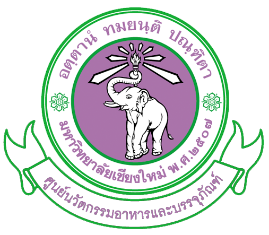 ศูนย์นวัตกรรมอาหารและบรรจุภัณฑ์ มหาวิทยาลัยเชียงใหม่Food Innovation and Packaging Center, Chiang Mai University (FIN CMU)โปรดกรอกข้อมูลส่วนบุคคลในแบบฟอร์มนี้ เพื่อใช้ประกอบการพิจารณาการรับท่านเข้าทำงาน ในกรณีที่ท่านไม่ผ่านการพิจารณารับเข้าทำงาน ข้อมูลใน
ใบสมัครจะถูกเก็บรักษาไว้อีกเป็นระยะเวลา 3 เดือน เพื่อพิจารณาความเหมาะสมกับตำแหน่งอื่น ในกรณีที่ท่านผ่านการพิจารณารับเข้าทำงาน ข้อมูลในใบสมัครจะถูกเก็บรักษาไว้ตลอดระยะเวลาการเป็นพนักงาน 4. กิจกรรมที่เคยทำระหว่างศึกษา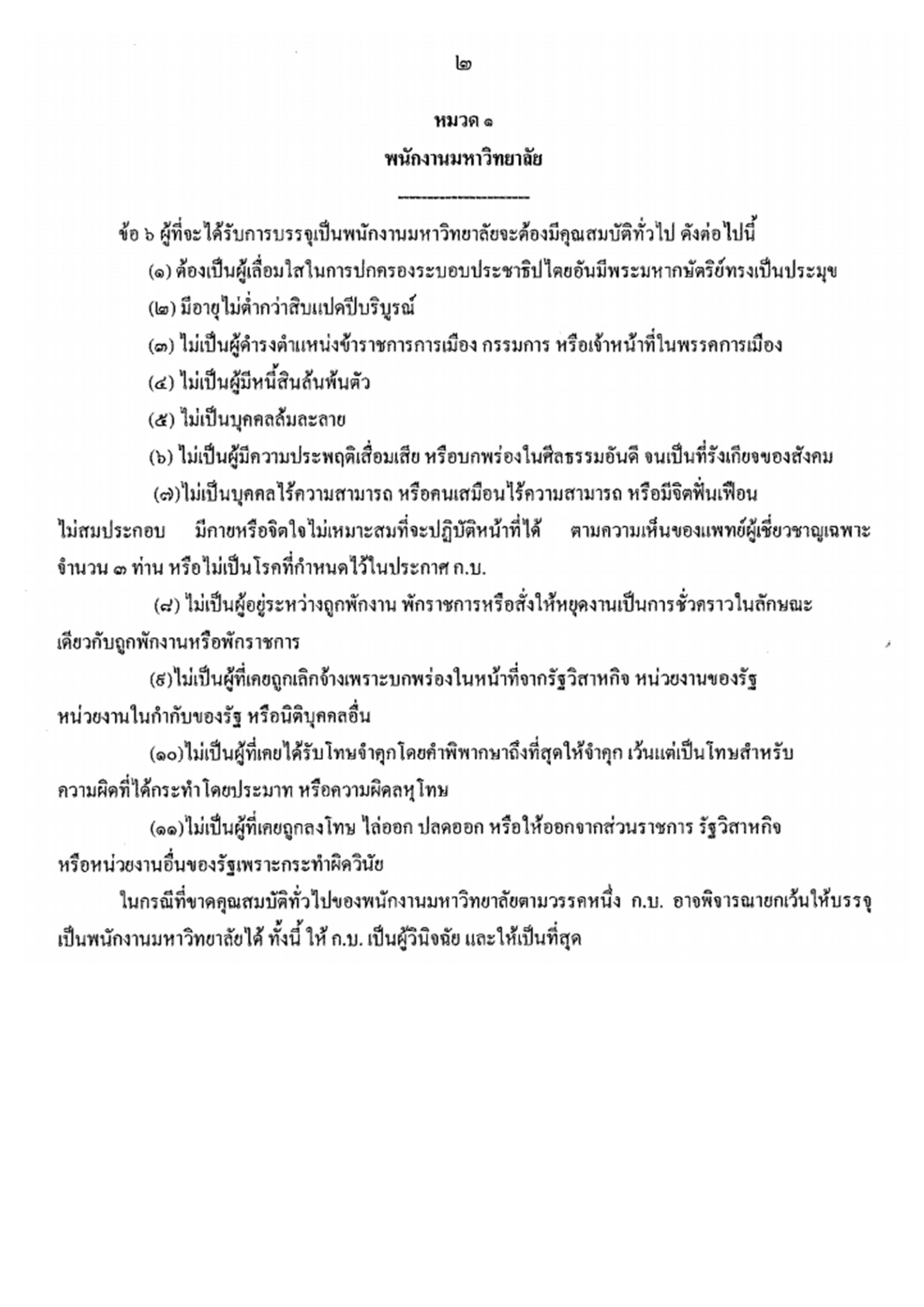 แบบแจ้งสถานภาพการเป็นผู้กู้ยืมเงินกองทุนให้กู้ยืมเพื่อการศึกษาเขียนที่						วันที่				ชื่อ – นามสกุล													เลขที่บัตรประชาชน					วัน/เดือน/ปี เกิด			    	    อายุ	          ปีที่อยู่ปัจจุบัน เลขที่				                    อาคาร			     ถนน		ตำบล/แขวง						อำเภอ/เขต	                จังหวัด			                       รหัสไปรษณีย์				เบอร์โทร			  สมัครงานตำแหน่ง												ชื่อบริษัท/หน่วยงาน (นายจ้าง)											1. ข้าพเจ้าขอแจ้งสถานภาพการเป็นผู้กู้ยืมเงินของกองทุนให้กู้ยืมเพื่อการศึกษา (กยศ.) ดังนี้    เป็นผู้กู้ยืมเงิน (กยศ./กรอ.) ปัจจุบันคงเหลือภาระหนี้ประมาณ			บาท    ไม่ได้เป็นผู้กู้ยืมเงิน2. ข้าพเจ้ายินยอมให้นายจ้างหักเงินเดือนของข้าพเจ้าได้ตามที่ กยศ. แจ้งมายังนายจ้างเพื่อชำระเงินกู้คืนตามจำนวนที่ กยศ. แจ้งให้ทราบ3. ข้าพเจ้ายินยอมให้ กยศ. เข้าถึงข้อมูลส่วนบุคคลของข้าพเจ้าที่อยู่ในความครอบครองของนายจ้างได้และยินยอมให้นายจ้างเปิดเผยข้อมูลดังกล่าว4. หากตรวจสอบพบว่าข้อมูลที่ข้าพเจ้าแจ้งสถานภาพเป็นเท็จ ให้ถือว่าข้าพเจ้าปฏิบัติผิดระเบียบข้อบังคับพนักงานถือเป็นความผิดวินัยร้ายแรง และยินยอมให้นายจ้างไล่ออกโดยไม่ได้รับเงินชดเชยและค่าเสียหายใด ๆ ทั้งสิ้นข้าพเจ้าขอรับรองความถูกต้องของข้อมูลและคำยืนยันดังกล่าวข้างต้นลงชื่อ............................................................ (……………………………………………………….)วันที่................../................../....................ตำแหน่งที่สมัคร:ตำแหน่งที่สมัคร:ตำแหน่งที่สมัคร:ตำแหน่งที่สมัคร:ตำแหน่งที่สมัคร:ตำแหน่งที่สมัคร:ตำแหน่งที่สมัคร:ตำแหน่งที่สมัคร:อัตราเงินเดือนที่ต้องการ: อัตราเงินเดือนที่ต้องการ: อัตราเงินเดือนที่ต้องการ: อัตราเงินเดือนที่ต้องการ: อัตราเงินเดือนที่ต้องการ: อัตราเงินเดือนที่ต้องการ: อัตราเงินเดือนที่ต้องการ: อัตราเงินเดือนที่ต้องการ: อัตราเงินเดือนที่ต้องการ: อัตราเงินเดือนที่ต้องการ: อัตราเงินเดือนที่ต้องการ: อัตราเงินเดือนที่ต้องการ: อัตราเงินเดือนที่ต้องการ: บาทบาทบาทบาทบาทบาทสามารถเริ่มงานได้วันที่:สามารถเริ่มงานได้วันที่:สามารถเริ่มงานได้วันที่:สามารถเริ่มงานได้วันที่:สามารถเริ่มงานได้วันที่:สามารถเริ่มงานได้วันที่:สามารถเริ่มงานได้วันที่:สามารถเริ่มงานได้วันที่:สามารถเริ่มงานได้วันที่:สามารถเริ่มงานได้วันที่:สามารถเริ่มงานได้วันที่:สามารถเริ่มงานได้วันที่:สามารถเริ่มงานได้วันที่:สามารถเริ่มงานได้วันที่:สามารถเริ่มงานได้วันที่:สามารถเริ่มงานได้วันที่:สามารถเริ่มงานได้วันที่:สามารถเริ่มงานได้วันที่:สามารถเริ่มงานได้วันที่:สามารถเริ่มงานได้วันที่:1. ข้อมูลส่วนตัว1. ข้อมูลส่วนตัว1. ข้อมูลส่วนตัว1. ข้อมูลส่วนตัว1. ข้อมูลส่วนตัว1. ข้อมูลส่วนตัว1. ข้อมูลส่วนตัว1. ข้อมูลส่วนตัว1. ข้อมูลส่วนตัว1. ข้อมูลส่วนตัว1. ข้อมูลส่วนตัว1. ข้อมูลส่วนตัว1. ข้อมูลส่วนตัว1. ข้อมูลส่วนตัว1. ข้อมูลส่วนตัว1. ข้อมูลส่วนตัวชื่อ นาย/นาง/นางสาวชื่อ นาย/นาง/นางสาวชื่อ นาย/นาง/นางสาวชื่อ นาย/นาง/นางสาวชื่อ นาย/นาง/นางสาวชื่อ นาย/นาง/นางสาวชื่อ นาย/นาง/นางสาวชื่อ นาย/นาง/นางสาวชื่อ นาย/นาง/นางสาวชื่อ นาย/นาง/นางสาวชื่อ นาย/นาง/นางสาวชื่อ นาย/นาง/นางสาวนามสกุลนามสกุลนามสกุลนามสกุลนามสกุลนามสกุลนามสกุลนามสกุลนามสกุลนามสกุลเพศเพศเพศเพศเพศน้ำหนักน้ำหนักน้ำหนักน้ำหนักน้ำหนักน้ำหนักน้ำหนักกก.กก.กก.กก.กก.กก.ส่วนสูงส่วนสูงซม.  ซม.  ซม.  ซม.  ซม.  ซม.  ซม.  ซม.  ซม.  ชื่อเล่น  ชื่อเล่น  ชื่อเล่น  ชื่อเล่น  ชื่อเล่น  ชื่อเล่น  ชื่อเล่น  ชื่อเล่น  กรุ๊ปเลือด  กรุ๊ปเลือด  กรุ๊ปเลือด  กรุ๊ปเลือด  กรุ๊ปเลือด  กรุ๊ปเลือด  กรุ๊ปเลือด  กรุ๊ปเลือด  กรุ๊ปเลือด  เกิดเมื่อวันที่เกิดเมื่อวันที่เกิดเมื่อวันที่เกิดเมื่อวันที่เกิดเมื่อวันที่เกิดเมื่อวันที่เกิดเมื่อวันที่เกิดเมื่อวันที่เกิดเมื่อวันที่เกิดเมื่อวันที่เกิดเมื่อวันที่อายุอายุอายุอายุอายุอายุปีปีปีปีปีปีสัญชาติสัญชาติสัญชาติสัญชาติเชื้อชาติเชื้อชาติเชื้อชาติเชื้อชาติเชื้อชาติเชื้อชาติเชื้อชาติศาสนาศาสนาศาสนาศาสนาศาสนาศาสนาศาสนาสถานภาพสถานภาพสถานภาพสถานภาพสถานภาพสถานภาพสถานภาพสถานภาพสถานภาพ โสด โสด โสด โสด โสด โสด โสด โสด โสด โสด โสด สมรส สมรส สมรส สมรส สมรส สมรส สมรส สมรส หย่าร้าง หย่าร้าง หย่าร้าง หย่าร้าง หย่าร้าง หย่าร้าง หย่าร้าง หย่าร้าง หย่าร้าง หย่าร้าง หย่าร้าง หย่าร้าง หย่าร้างเลขที่บัตรประชาชนเลขที่บัตรประชาชนเลขที่บัตรประชาชนเลขที่บัตรประชาชนเลขที่บัตรประชาชนเลขที่บัตรประชาชนเลขที่บัตรประชาชนเลขที่บัตรประชาชนเลขที่บัตรประชาชนออกให้ ณออกให้ ณออกให้ ณออกให้ ณออกให้ ณออกให้ ณออกให้ ณออกให้ ณออกให้ ณวันที่ออกบัตรวันที่ออกบัตรวันที่ออกบัตรวันที่ออกบัตรวันที่ออกบัตรวันที่ออกบัตรวันที่ออกบัตรวันที่ออกบัตรวันที่ออกบัตรวันที่ออกบัตรวันที่ออกบัตรวันหมดอายุวันหมดอายุวันหมดอายุวันหมดอายุวันหมดอายุวันหมดอายุวันหมดอายุวันหมดอายุวันหมดอายุที่อยู่ตามสำเนาทะเบียนบ้านที่อยู่ตามสำเนาทะเบียนบ้านที่อยู่ตามสำเนาทะเบียนบ้านที่อยู่ตามสำเนาทะเบียนบ้านที่อยู่ตามสำเนาทะเบียนบ้านที่อยู่ตามสำเนาทะเบียนบ้านที่อยู่ตามสำเนาทะเบียนบ้านที่อยู่ตามสำเนาทะเบียนบ้านที่อยู่ตามสำเนาทะเบียนบ้านที่อยู่ตามสำเนาทะเบียนบ้านที่อยู่ตามสำเนาทะเบียนบ้านที่อยู่ตามสำเนาทะเบียนบ้านที่อยู่ตามสำเนาทะเบียนบ้านที่อยู่ตามสำเนาทะเบียนบ้านที่อยู่ตามสำเนาทะเบียนบ้านที่อยู่ตามสำเนาทะเบียนบ้านที่อยู่ปัจจุบัน (ติดต่อได้ทางไปรษณีย์)ที่อยู่ปัจจุบัน (ติดต่อได้ทางไปรษณีย์)ที่อยู่ปัจจุบัน (ติดต่อได้ทางไปรษณีย์)ที่อยู่ปัจจุบัน (ติดต่อได้ทางไปรษณีย์)ที่อยู่ปัจจุบัน (ติดต่อได้ทางไปรษณีย์)ที่อยู่ปัจจุบัน (ติดต่อได้ทางไปรษณีย์)ที่อยู่ปัจจุบัน (ติดต่อได้ทางไปรษณีย์)ที่อยู่ปัจจุบัน (ติดต่อได้ทางไปรษณีย์)ที่อยู่ปัจจุบัน (ติดต่อได้ทางไปรษณีย์)ที่อยู่ปัจจุบัน (ติดต่อได้ทางไปรษณีย์)ที่อยู่ปัจจุบัน (ติดต่อได้ทางไปรษณีย์)ที่อยู่ปัจจุบัน (ติดต่อได้ทางไปรษณีย์)ที่อยู่ปัจจุบัน (ติดต่อได้ทางไปรษณีย์)ที่อยู่ปัจจุบัน (ติดต่อได้ทางไปรษณีย์)ที่อยู่ปัจจุบัน (ติดต่อได้ทางไปรษณีย์)ที่อยู่ปัจจุบัน (ติดต่อได้ทางไปรษณีย์)ที่อยู่ปัจจุบัน (ติดต่อได้ทางไปรษณีย์)ที่อยู่ปัจจุบัน (ติดต่อได้ทางไปรษณีย์)ที่อยู่ปัจจุบัน (ติดต่อได้ทางไปรษณีย์)ที่อยู่ปัจจุบัน (ติดต่อได้ทางไปรษณีย์)ที่อยู่ปัจจุบัน (ติดต่อได้ทางไปรษณีย์)ที่อยู่ปัจจุบัน (ติดต่อได้ทางไปรษณีย์)สถานที่อยู่ปัจจุบัน สถานที่อยู่ปัจจุบัน สถานที่อยู่ปัจจุบัน สถานที่อยู่ปัจจุบัน สถานที่อยู่ปัจจุบัน สถานที่อยู่ปัจจุบัน สถานที่อยู่ปัจจุบัน บ้านของตนเอง อาศัยอยู่กับบ้านของตนเอง อาศัยอยู่กับบ้านของตนเอง อาศัยอยู่กับบ้านของตนเอง อาศัยอยู่กับบ้านของตนเอง อาศัยอยู่กับบ้านของตนเอง อาศัยอยู่กับบ้านของตนเอง อาศัยอยู่กับบ้านของตนเอง อาศัยอยู่กับบ้านของตนเอง อาศัยอยู่กับบ้านของตนเอง อาศัยอยู่กับบ้านของตนเอง อาศัยอยู่กับบ้านของตนเอง อาศัยอยู่กับบ้านของตนเอง อาศัยอยู่กับบ้านของตนเอง อาศัยอยู่กับบ้านของตนเอง อาศัยอยู่กับ เช่า เช่า เช่า เช่า เช่า เช่า  อื่น ๆ (โปรดระบุ)  อื่น ๆ (โปรดระบุ)  อื่น ๆ (โปรดระบุ)  อื่น ๆ (โปรดระบุ)  อื่น ๆ (โปรดระบุ)  อื่น ๆ (โปรดระบุ)  อื่น ๆ (โปรดระบุ)  อื่น ๆ (โปรดระบุ)  อื่น ๆ (โปรดระบุ)  อื่น ๆ (โปรดระบุ)  อื่น ๆ (โปรดระบุ)  อื่น ๆ (โปรดระบุ)E-mail: E-mail: E-mail: โทรศัพท์ โทรศัพท์ โทรศัพท์ โทรศัพท์ โทรศัพท์ โทรศัพท์ โทรศัพท์ โทรศัพท์ โทรศัพท์ โทรศัพท์ โทรศัพท์ โทรศัพท์ โทรศัพท์ ความสามารถในการขับขี่  (รถยนต์)              ความสามารถในการขับขี่  (รถยนต์)              ความสามารถในการขับขี่  (รถยนต์)              ความสามารถในการขับขี่  (รถยนต์)              ความสามารถในการขับขี่  (รถยนต์)              ความสามารถในการขับขี่  (รถยนต์)              ความสามารถในการขับขี่  (รถยนต์)              ความสามารถในการขับขี่  (รถยนต์)              ความสามารถในการขับขี่  (รถยนต์)              ความสามารถในการขับขี่  (รถยนต์)              ความสามารถในการขับขี่  (รถยนต์)              ความสามารถในการขับขี่  (รถยนต์)              ความสามารถในการขับขี่  (รถยนต์)              ความสามารถในการขับขี่  (รถยนต์)              ความสามารถในการขับขี่  (รถยนต์)              ความสามารถในการขับขี่  (รถยนต์)              ความสามารถในการขับขี่  (รถยนต์)              ความสามารถในการขับขี่  (รถยนต์)              ความสามารถในการขับขี่  (รถยนต์)              ความสามารถในการขับขี่  (รถยนต์)              ความสามารถในการขับขี่  (รถยนต์)              ความสามารถในการขับขี่  (รถยนต์)               ขับได้ ขับได้ ขับได้ ขับได้ ขับได้ ขับได้  ขับไม่ได้  ขับไม่ได้  ขับไม่ได้  ขับไม่ได้  ขับไม่ได้  ขับไม่ได้  ขับไม่ได้  ขับไม่ได้  ขับไม่ได้  ขับไม่ได้  ขับไม่ได้  ขับไม่ได้  ขับไม่ได้  ขับไม่ได้  ขับไม่ได้  ขับไม่ได้(รถจักรยานยนต์)              (รถจักรยานยนต์)              (รถจักรยานยนต์)              (รถจักรยานยนต์)              (รถจักรยานยนต์)              (รถจักรยานยนต์)              (รถจักรยานยนต์)              (รถจักรยานยนต์)              (รถจักรยานยนต์)              (รถจักรยานยนต์)              (รถจักรยานยนต์)              (รถจักรยานยนต์)              (รถจักรยานยนต์)              (รถจักรยานยนต์)              ขับได้ขับได้ขับได้ขับได้ขับได้ขับได้ขับได้ขับได้ขับได้ขับไม่ได้ขับไม่ได้ขับไม่ได้ขับไม่ได้ขับไม่ได้ขับไม่ได้ขับไม่ได้ขับไม่ได้ขับไม่ได้ขับไม่ได้ยานพาหนะส่วนตัว (โปรดระบุ) ...................................ยานพาหนะส่วนตัว (โปรดระบุ) ...................................ยานพาหนะส่วนตัว (โปรดระบุ) ...................................ยานพาหนะส่วนตัว (โปรดระบุ) ...................................ยานพาหนะส่วนตัว (โปรดระบุ) ...................................ยานพาหนะส่วนตัว (โปรดระบุ) ...................................ยานพาหนะส่วนตัว (โปรดระบุ) ...................................ยานพาหนะส่วนตัว (โปรดระบุ) ...................................ยานพาหนะส่วนตัว (โปรดระบุ) ...................................ยานพาหนะส่วนตัว (โปรดระบุ) ...................................ยานพาหนะส่วนตัว (โปรดระบุ) ...................................ยานพาหนะส่วนตัว (โปรดระบุ) ...................................ยานพาหนะส่วนตัว (โปรดระบุ) ...................................ยานพาหนะส่วนตัว (โปรดระบุ) ...................................ยานพาหนะส่วนตัว (โปรดระบุ) ...................................ยานพาหนะส่วนตัว (โปรดระบุ) ...................................ยานพาหนะส่วนตัว (โปรดระบุ) ...................................ยานพาหนะส่วนตัว (โปรดระบุ) ...................................ยานพาหนะส่วนตัว (โปรดระบุ) ...................................ยานพาหนะส่วนตัว (โปรดระบุ) ...................................ยานพาหนะส่วนตัว (โปรดระบุ) ...................................ยานพาหนะส่วนตัว (โปรดระบุ) ...................................ยานพาหนะส่วนตัว (โปรดระบุ) ...................................ยานพาหนะส่วนตัว (โปรดระบุ) ...................................ยานพาหนะส่วนตัว (โปรดระบุ) ...................................ยานพาหนะส่วนตัว (โปรดระบุ) ...................................ยานพาหนะส่วนตัว (โปรดระบุ) ...................................ยานพาหนะส่วนตัว (โปรดระบุ) ...................................ยานพาหนะส่วนตัว (โปรดระบุ) ...................................ยานพาหนะส่วนตัว (โปรดระบุ) ...................................ยานพาหนะส่วนตัว (โปรดระบุ) ...................................ยานพาหนะส่วนตัว (โปรดระบุ) ...................................ยานพาหนะส่วนตัว (โปรดระบุ) ...................................ยานพาหนะส่วนตัว (โปรดระบุ) ...................................ยานพาหนะส่วนตัว (โปรดระบุ) ...................................มีมีมีมีมีไม่มีไม่มีไม่มีไม่มีไม่มีไม่มีไม่มีไม่มีไม่มีไม่มีไม่มีไม่มีไม่มีไม่มีไม่มีไม่มีไม่มีไม่มีไม่มีไม่มีไม่มีไม่มีไม่มีไม่มีไม่มีไม่มีไม่มีไม่มีไม่มีไม่มีไม่มีไม่มีไม่มีไม่มีไม่มีไม่มีไม่มีไม่มีไม่มีชื่อบิดา นาย/นาง/นางสาว                                          นามสกุล                                         เบอร์โทรศัพท์                            ชื่อมารดา นาย/นาง/นางสาว                                        นามสกุล                                         เบอร์โทรศัพท์ 2. ประวัติการศึกษา (โปรดระบุชื่อวุฒิการศึกษาที่ได้รับ เรียงลำดับจากวุฒิการศึกษาสูงสุด)ชื่อบิดา นาย/นาง/นางสาว                                          นามสกุล                                         เบอร์โทรศัพท์                            ชื่อมารดา นาย/นาง/นางสาว                                        นามสกุล                                         เบอร์โทรศัพท์ 2. ประวัติการศึกษา (โปรดระบุชื่อวุฒิการศึกษาที่ได้รับ เรียงลำดับจากวุฒิการศึกษาสูงสุด)ชื่อบิดา นาย/นาง/นางสาว                                          นามสกุล                                         เบอร์โทรศัพท์                            ชื่อมารดา นาย/นาง/นางสาว                                        นามสกุล                                         เบอร์โทรศัพท์ 2. ประวัติการศึกษา (โปรดระบุชื่อวุฒิการศึกษาที่ได้รับ เรียงลำดับจากวุฒิการศึกษาสูงสุด)ชื่อบิดา นาย/นาง/นางสาว                                          นามสกุล                                         เบอร์โทรศัพท์                            ชื่อมารดา นาย/นาง/นางสาว                                        นามสกุล                                         เบอร์โทรศัพท์ 2. ประวัติการศึกษา (โปรดระบุชื่อวุฒิการศึกษาที่ได้รับ เรียงลำดับจากวุฒิการศึกษาสูงสุด)ชื่อบิดา นาย/นาง/นางสาว                                          นามสกุล                                         เบอร์โทรศัพท์                            ชื่อมารดา นาย/นาง/นางสาว                                        นามสกุล                                         เบอร์โทรศัพท์ 2. ประวัติการศึกษา (โปรดระบุชื่อวุฒิการศึกษาที่ได้รับ เรียงลำดับจากวุฒิการศึกษาสูงสุด)ชื่อบิดา นาย/นาง/นางสาว                                          นามสกุล                                         เบอร์โทรศัพท์                            ชื่อมารดา นาย/นาง/นางสาว                                        นามสกุล                                         เบอร์โทรศัพท์ 2. ประวัติการศึกษา (โปรดระบุชื่อวุฒิการศึกษาที่ได้รับ เรียงลำดับจากวุฒิการศึกษาสูงสุด)ชื่อบิดา นาย/นาง/นางสาว                                          นามสกุล                                         เบอร์โทรศัพท์                            ชื่อมารดา นาย/นาง/นางสาว                                        นามสกุล                                         เบอร์โทรศัพท์ 2. ประวัติการศึกษา (โปรดระบุชื่อวุฒิการศึกษาที่ได้รับ เรียงลำดับจากวุฒิการศึกษาสูงสุด)ชื่อบิดา นาย/นาง/นางสาว                                          นามสกุล                                         เบอร์โทรศัพท์                            ชื่อมารดา นาย/นาง/นางสาว                                        นามสกุล                                         เบอร์โทรศัพท์ 2. ประวัติการศึกษา (โปรดระบุชื่อวุฒิการศึกษาที่ได้รับ เรียงลำดับจากวุฒิการศึกษาสูงสุด)ชื่อบิดา นาย/นาง/นางสาว                                          นามสกุล                                         เบอร์โทรศัพท์                            ชื่อมารดา นาย/นาง/นางสาว                                        นามสกุล                                         เบอร์โทรศัพท์ 2. ประวัติการศึกษา (โปรดระบุชื่อวุฒิการศึกษาที่ได้รับ เรียงลำดับจากวุฒิการศึกษาสูงสุด)ชื่อบิดา นาย/นาง/นางสาว                                          นามสกุล                                         เบอร์โทรศัพท์                            ชื่อมารดา นาย/นาง/นางสาว                                        นามสกุล                                         เบอร์โทรศัพท์ 2. ประวัติการศึกษา (โปรดระบุชื่อวุฒิการศึกษาที่ได้รับ เรียงลำดับจากวุฒิการศึกษาสูงสุด)ชื่อบิดา นาย/นาง/นางสาว                                          นามสกุล                                         เบอร์โทรศัพท์                            ชื่อมารดา นาย/นาง/นางสาว                                        นามสกุล                                         เบอร์โทรศัพท์ 2. ประวัติการศึกษา (โปรดระบุชื่อวุฒิการศึกษาที่ได้รับ เรียงลำดับจากวุฒิการศึกษาสูงสุด)ชื่อบิดา นาย/นาง/นางสาว                                          นามสกุล                                         เบอร์โทรศัพท์                            ชื่อมารดา นาย/นาง/นางสาว                                        นามสกุล                                         เบอร์โทรศัพท์ 2. ประวัติการศึกษา (โปรดระบุชื่อวุฒิการศึกษาที่ได้รับ เรียงลำดับจากวุฒิการศึกษาสูงสุด)ชื่อบิดา นาย/นาง/นางสาว                                          นามสกุล                                         เบอร์โทรศัพท์                            ชื่อมารดา นาย/นาง/นางสาว                                        นามสกุล                                         เบอร์โทรศัพท์ 2. ประวัติการศึกษา (โปรดระบุชื่อวุฒิการศึกษาที่ได้รับ เรียงลำดับจากวุฒิการศึกษาสูงสุด)ชื่อบิดา นาย/นาง/นางสาว                                          นามสกุล                                         เบอร์โทรศัพท์                            ชื่อมารดา นาย/นาง/นางสาว                                        นามสกุล                                         เบอร์โทรศัพท์ 2. ประวัติการศึกษา (โปรดระบุชื่อวุฒิการศึกษาที่ได้รับ เรียงลำดับจากวุฒิการศึกษาสูงสุด)ชื่อบิดา นาย/นาง/นางสาว                                          นามสกุล                                         เบอร์โทรศัพท์                            ชื่อมารดา นาย/นาง/นางสาว                                        นามสกุล                                         เบอร์โทรศัพท์ 2. ประวัติการศึกษา (โปรดระบุชื่อวุฒิการศึกษาที่ได้รับ เรียงลำดับจากวุฒิการศึกษาสูงสุด)ชื่อบิดา นาย/นาง/นางสาว                                          นามสกุล                                         เบอร์โทรศัพท์                            ชื่อมารดา นาย/นาง/นางสาว                                        นามสกุล                                         เบอร์โทรศัพท์ 2. ประวัติการศึกษา (โปรดระบุชื่อวุฒิการศึกษาที่ได้รับ เรียงลำดับจากวุฒิการศึกษาสูงสุด)ชื่อบิดา นาย/นาง/นางสาว                                          นามสกุล                                         เบอร์โทรศัพท์                            ชื่อมารดา นาย/นาง/นางสาว                                        นามสกุล                                         เบอร์โทรศัพท์ 2. ประวัติการศึกษา (โปรดระบุชื่อวุฒิการศึกษาที่ได้รับ เรียงลำดับจากวุฒิการศึกษาสูงสุด)ชื่อบิดา นาย/นาง/นางสาว                                          นามสกุล                                         เบอร์โทรศัพท์                            ชื่อมารดา นาย/นาง/นางสาว                                        นามสกุล                                         เบอร์โทรศัพท์ 2. ประวัติการศึกษา (โปรดระบุชื่อวุฒิการศึกษาที่ได้รับ เรียงลำดับจากวุฒิการศึกษาสูงสุด)ชื่อบิดา นาย/นาง/นางสาว                                          นามสกุล                                         เบอร์โทรศัพท์                            ชื่อมารดา นาย/นาง/นางสาว                                        นามสกุล                                         เบอร์โทรศัพท์ 2. ประวัติการศึกษา (โปรดระบุชื่อวุฒิการศึกษาที่ได้รับ เรียงลำดับจากวุฒิการศึกษาสูงสุด)ชื่อบิดา นาย/นาง/นางสาว                                          นามสกุล                                         เบอร์โทรศัพท์                            ชื่อมารดา นาย/นาง/นางสาว                                        นามสกุล                                         เบอร์โทรศัพท์ 2. ประวัติการศึกษา (โปรดระบุชื่อวุฒิการศึกษาที่ได้รับ เรียงลำดับจากวุฒิการศึกษาสูงสุด)ชื่อบิดา นาย/นาง/นางสาว                                          นามสกุล                                         เบอร์โทรศัพท์                            ชื่อมารดา นาย/นาง/นางสาว                                        นามสกุล                                         เบอร์โทรศัพท์ 2. ประวัติการศึกษา (โปรดระบุชื่อวุฒิการศึกษาที่ได้รับ เรียงลำดับจากวุฒิการศึกษาสูงสุด)ชื่อบิดา นาย/นาง/นางสาว                                          นามสกุล                                         เบอร์โทรศัพท์                            ชื่อมารดา นาย/นาง/นางสาว                                        นามสกุล                                         เบอร์โทรศัพท์ 2. ประวัติการศึกษา (โปรดระบุชื่อวุฒิการศึกษาที่ได้รับ เรียงลำดับจากวุฒิการศึกษาสูงสุด)ชื่อบิดา นาย/นาง/นางสาว                                          นามสกุล                                         เบอร์โทรศัพท์                            ชื่อมารดา นาย/นาง/นางสาว                                        นามสกุล                                         เบอร์โทรศัพท์ 2. ประวัติการศึกษา (โปรดระบุชื่อวุฒิการศึกษาที่ได้รับ เรียงลำดับจากวุฒิการศึกษาสูงสุด)ชื่อบิดา นาย/นาง/นางสาว                                          นามสกุล                                         เบอร์โทรศัพท์                            ชื่อมารดา นาย/นาง/นางสาว                                        นามสกุล                                         เบอร์โทรศัพท์ 2. ประวัติการศึกษา (โปรดระบุชื่อวุฒิการศึกษาที่ได้รับ เรียงลำดับจากวุฒิการศึกษาสูงสุด)ชื่อบิดา นาย/นาง/นางสาว                                          นามสกุล                                         เบอร์โทรศัพท์                            ชื่อมารดา นาย/นาง/นางสาว                                        นามสกุล                                         เบอร์โทรศัพท์ 2. ประวัติการศึกษา (โปรดระบุชื่อวุฒิการศึกษาที่ได้รับ เรียงลำดับจากวุฒิการศึกษาสูงสุด)ชื่อบิดา นาย/นาง/นางสาว                                          นามสกุล                                         เบอร์โทรศัพท์                            ชื่อมารดา นาย/นาง/นางสาว                                        นามสกุล                                         เบอร์โทรศัพท์ 2. ประวัติการศึกษา (โปรดระบุชื่อวุฒิการศึกษาที่ได้รับ เรียงลำดับจากวุฒิการศึกษาสูงสุด)ชื่อบิดา นาย/นาง/นางสาว                                          นามสกุล                                         เบอร์โทรศัพท์                            ชื่อมารดา นาย/นาง/นางสาว                                        นามสกุล                                         เบอร์โทรศัพท์ 2. ประวัติการศึกษา (โปรดระบุชื่อวุฒิการศึกษาที่ได้รับ เรียงลำดับจากวุฒิการศึกษาสูงสุด)ชื่อบิดา นาย/นาง/นางสาว                                          นามสกุล                                         เบอร์โทรศัพท์                            ชื่อมารดา นาย/นาง/นางสาว                                        นามสกุล                                         เบอร์โทรศัพท์ 2. ประวัติการศึกษา (โปรดระบุชื่อวุฒิการศึกษาที่ได้รับ เรียงลำดับจากวุฒิการศึกษาสูงสุด)ชื่อบิดา นาย/นาง/นางสาว                                          นามสกุล                                         เบอร์โทรศัพท์                            ชื่อมารดา นาย/นาง/นางสาว                                        นามสกุล                                         เบอร์โทรศัพท์ 2. ประวัติการศึกษา (โปรดระบุชื่อวุฒิการศึกษาที่ได้รับ เรียงลำดับจากวุฒิการศึกษาสูงสุด)ชื่อบิดา นาย/นาง/นางสาว                                          นามสกุล                                         เบอร์โทรศัพท์                            ชื่อมารดา นาย/นาง/นางสาว                                        นามสกุล                                         เบอร์โทรศัพท์ 2. ประวัติการศึกษา (โปรดระบุชื่อวุฒิการศึกษาที่ได้รับ เรียงลำดับจากวุฒิการศึกษาสูงสุด)ชื่อบิดา นาย/นาง/นางสาว                                          นามสกุล                                         เบอร์โทรศัพท์                            ชื่อมารดา นาย/นาง/นางสาว                                        นามสกุล                                         เบอร์โทรศัพท์ 2. ประวัติการศึกษา (โปรดระบุชื่อวุฒิการศึกษาที่ได้รับ เรียงลำดับจากวุฒิการศึกษาสูงสุด)ชื่อบิดา นาย/นาง/นางสาว                                          นามสกุล                                         เบอร์โทรศัพท์                            ชื่อมารดา นาย/นาง/นางสาว                                        นามสกุล                                         เบอร์โทรศัพท์ 2. ประวัติการศึกษา (โปรดระบุชื่อวุฒิการศึกษาที่ได้รับ เรียงลำดับจากวุฒิการศึกษาสูงสุด)ชื่อบิดา นาย/นาง/นางสาว                                          นามสกุล                                         เบอร์โทรศัพท์                            ชื่อมารดา นาย/นาง/นางสาว                                        นามสกุล                                         เบอร์โทรศัพท์ 2. ประวัติการศึกษา (โปรดระบุชื่อวุฒิการศึกษาที่ได้รับ เรียงลำดับจากวุฒิการศึกษาสูงสุด)ชื่อบิดา นาย/นาง/นางสาว                                          นามสกุล                                         เบอร์โทรศัพท์                            ชื่อมารดา นาย/นาง/นางสาว                                        นามสกุล                                         เบอร์โทรศัพท์ 2. ประวัติการศึกษา (โปรดระบุชื่อวุฒิการศึกษาที่ได้รับ เรียงลำดับจากวุฒิการศึกษาสูงสุด)ชื่อบิดา นาย/นาง/นางสาว                                          นามสกุล                                         เบอร์โทรศัพท์                            ชื่อมารดา นาย/นาง/นางสาว                                        นามสกุล                                         เบอร์โทรศัพท์ 2. ประวัติการศึกษา (โปรดระบุชื่อวุฒิการศึกษาที่ได้รับ เรียงลำดับจากวุฒิการศึกษาสูงสุด)ชื่อบิดา นาย/นาง/นางสาว                                          นามสกุล                                         เบอร์โทรศัพท์                            ชื่อมารดา นาย/นาง/นางสาว                                        นามสกุล                                         เบอร์โทรศัพท์ 2. ประวัติการศึกษา (โปรดระบุชื่อวุฒิการศึกษาที่ได้รับ เรียงลำดับจากวุฒิการศึกษาสูงสุด)ชื่อบิดา นาย/นาง/นางสาว                                          นามสกุล                                         เบอร์โทรศัพท์                            ชื่อมารดา นาย/นาง/นางสาว                                        นามสกุล                                         เบอร์โทรศัพท์ 2. ประวัติการศึกษา (โปรดระบุชื่อวุฒิการศึกษาที่ได้รับ เรียงลำดับจากวุฒิการศึกษาสูงสุด)ชื่อบิดา นาย/นาง/นางสาว                                          นามสกุล                                         เบอร์โทรศัพท์                            ชื่อมารดา นาย/นาง/นางสาว                                        นามสกุล                                         เบอร์โทรศัพท์ 2. ประวัติการศึกษา (โปรดระบุชื่อวุฒิการศึกษาที่ได้รับ เรียงลำดับจากวุฒิการศึกษาสูงสุด)ชื่อบิดา นาย/นาง/นางสาว                                          นามสกุล                                         เบอร์โทรศัพท์                            ชื่อมารดา นาย/นาง/นางสาว                                        นามสกุล                                         เบอร์โทรศัพท์ 2. ประวัติการศึกษา (โปรดระบุชื่อวุฒิการศึกษาที่ได้รับ เรียงลำดับจากวุฒิการศึกษาสูงสุด)ชื่อบิดา นาย/นาง/นางสาว                                          นามสกุล                                         เบอร์โทรศัพท์                            ชื่อมารดา นาย/นาง/นางสาว                                        นามสกุล                                         เบอร์โทรศัพท์ 2. ประวัติการศึกษา (โปรดระบุชื่อวุฒิการศึกษาที่ได้รับ เรียงลำดับจากวุฒิการศึกษาสูงสุด)ชื่อบิดา นาย/นาง/นางสาว                                          นามสกุล                                         เบอร์โทรศัพท์                            ชื่อมารดา นาย/นาง/นางสาว                                        นามสกุล                                         เบอร์โทรศัพท์ 2. ประวัติการศึกษา (โปรดระบุชื่อวุฒิการศึกษาที่ได้รับ เรียงลำดับจากวุฒิการศึกษาสูงสุด)ชื่อบิดา นาย/นาง/นางสาว                                          นามสกุล                                         เบอร์โทรศัพท์                            ชื่อมารดา นาย/นาง/นางสาว                                        นามสกุล                                         เบอร์โทรศัพท์ 2. ประวัติการศึกษา (โปรดระบุชื่อวุฒิการศึกษาที่ได้รับ เรียงลำดับจากวุฒิการศึกษาสูงสุด)ชื่อบิดา นาย/นาง/นางสาว                                          นามสกุล                                         เบอร์โทรศัพท์                            ชื่อมารดา นาย/นาง/นางสาว                                        นามสกุล                                         เบอร์โทรศัพท์ 2. ประวัติการศึกษา (โปรดระบุชื่อวุฒิการศึกษาที่ได้รับ เรียงลำดับจากวุฒิการศึกษาสูงสุด)ชื่อบิดา นาย/นาง/นางสาว                                          นามสกุล                                         เบอร์โทรศัพท์                            ชื่อมารดา นาย/นาง/นางสาว                                        นามสกุล                                         เบอร์โทรศัพท์ 2. ประวัติการศึกษา (โปรดระบุชื่อวุฒิการศึกษาที่ได้รับ เรียงลำดับจากวุฒิการศึกษาสูงสุด)ชื่อบิดา นาย/นาง/นางสาว                                          นามสกุล                                         เบอร์โทรศัพท์                            ชื่อมารดา นาย/นาง/นางสาว                                        นามสกุล                                         เบอร์โทรศัพท์ 2. ประวัติการศึกษา (โปรดระบุชื่อวุฒิการศึกษาที่ได้รับ เรียงลำดับจากวุฒิการศึกษาสูงสุด)ชื่อบิดา นาย/นาง/นางสาว                                          นามสกุล                                         เบอร์โทรศัพท์                            ชื่อมารดา นาย/นาง/นางสาว                                        นามสกุล                                         เบอร์โทรศัพท์ 2. ประวัติการศึกษา (โปรดระบุชื่อวุฒิการศึกษาที่ได้รับ เรียงลำดับจากวุฒิการศึกษาสูงสุด)ชื่อบิดา นาย/นาง/นางสาว                                          นามสกุล                                         เบอร์โทรศัพท์                            ชื่อมารดา นาย/นาง/นางสาว                                        นามสกุล                                         เบอร์โทรศัพท์ 2. ประวัติการศึกษา (โปรดระบุชื่อวุฒิการศึกษาที่ได้รับ เรียงลำดับจากวุฒิการศึกษาสูงสุด)ชื่อบิดา นาย/นาง/นางสาว                                          นามสกุล                                         เบอร์โทรศัพท์                            ชื่อมารดา นาย/นาง/นางสาว                                        นามสกุล                                         เบอร์โทรศัพท์ 2. ประวัติการศึกษา (โปรดระบุชื่อวุฒิการศึกษาที่ได้รับ เรียงลำดับจากวุฒิการศึกษาสูงสุด)ชื่อบิดา นาย/นาง/นางสาว                                          นามสกุล                                         เบอร์โทรศัพท์                            ชื่อมารดา นาย/นาง/นางสาว                                        นามสกุล                                         เบอร์โทรศัพท์ 2. ประวัติการศึกษา (โปรดระบุชื่อวุฒิการศึกษาที่ได้รับ เรียงลำดับจากวุฒิการศึกษาสูงสุด)ชื่อบิดา นาย/นาง/นางสาว                                          นามสกุล                                         เบอร์โทรศัพท์                            ชื่อมารดา นาย/นาง/นางสาว                                        นามสกุล                                         เบอร์โทรศัพท์ 2. ประวัติการศึกษา (โปรดระบุชื่อวุฒิการศึกษาที่ได้รับ เรียงลำดับจากวุฒิการศึกษาสูงสุด)ชื่อบิดา นาย/นาง/นางสาว                                          นามสกุล                                         เบอร์โทรศัพท์                            ชื่อมารดา นาย/นาง/นางสาว                                        นามสกุล                                         เบอร์โทรศัพท์ 2. ประวัติการศึกษา (โปรดระบุชื่อวุฒิการศึกษาที่ได้รับ เรียงลำดับจากวุฒิการศึกษาสูงสุด)ชื่อบิดา นาย/นาง/นางสาว                                          นามสกุล                                         เบอร์โทรศัพท์                            ชื่อมารดา นาย/นาง/นางสาว                                        นามสกุล                                         เบอร์โทรศัพท์ 2. ประวัติการศึกษา (โปรดระบุชื่อวุฒิการศึกษาที่ได้รับ เรียงลำดับจากวุฒิการศึกษาสูงสุด)ชื่อบิดา นาย/นาง/นางสาว                                          นามสกุล                                         เบอร์โทรศัพท์                            ชื่อมารดา นาย/นาง/นางสาว                                        นามสกุล                                         เบอร์โทรศัพท์ 2. ประวัติการศึกษา (โปรดระบุชื่อวุฒิการศึกษาที่ได้รับ เรียงลำดับจากวุฒิการศึกษาสูงสุด)ชื่อบิดา นาย/นาง/นางสาว                                          นามสกุล                                         เบอร์โทรศัพท์                            ชื่อมารดา นาย/นาง/นางสาว                                        นามสกุล                                         เบอร์โทรศัพท์ 2. ประวัติการศึกษา (โปรดระบุชื่อวุฒิการศึกษาที่ได้รับ เรียงลำดับจากวุฒิการศึกษาสูงสุด)ชื่อบิดา นาย/นาง/นางสาว                                          นามสกุล                                         เบอร์โทรศัพท์                            ชื่อมารดา นาย/นาง/นางสาว                                        นามสกุล                                         เบอร์โทรศัพท์ 2. ประวัติการศึกษา (โปรดระบุชื่อวุฒิการศึกษาที่ได้รับ เรียงลำดับจากวุฒิการศึกษาสูงสุด)ชื่อบิดา นาย/นาง/นางสาว                                          นามสกุล                                         เบอร์โทรศัพท์                            ชื่อมารดา นาย/นาง/นางสาว                                        นามสกุล                                         เบอร์โทรศัพท์ 2. ประวัติการศึกษา (โปรดระบุชื่อวุฒิการศึกษาที่ได้รับ เรียงลำดับจากวุฒิการศึกษาสูงสุด)ชื่อบิดา นาย/นาง/นางสาว                                          นามสกุล                                         เบอร์โทรศัพท์                            ชื่อมารดา นาย/นาง/นางสาว                                        นามสกุล                                         เบอร์โทรศัพท์ 2. ประวัติการศึกษา (โปรดระบุชื่อวุฒิการศึกษาที่ได้รับ เรียงลำดับจากวุฒิการศึกษาสูงสุด)ชื่อบิดา นาย/นาง/นางสาว                                          นามสกุล                                         เบอร์โทรศัพท์                            ชื่อมารดา นาย/นาง/นางสาว                                        นามสกุล                                         เบอร์โทรศัพท์ 2. ประวัติการศึกษา (โปรดระบุชื่อวุฒิการศึกษาที่ได้รับ เรียงลำดับจากวุฒิการศึกษาสูงสุด)ชื่อบิดา นาย/นาง/นางสาว                                          นามสกุล                                         เบอร์โทรศัพท์                            ชื่อมารดา นาย/นาง/นางสาว                                        นามสกุล                                         เบอร์โทรศัพท์ 2. ประวัติการศึกษา (โปรดระบุชื่อวุฒิการศึกษาที่ได้รับ เรียงลำดับจากวุฒิการศึกษาสูงสุด)ชื่อบิดา นาย/นาง/นางสาว                                          นามสกุล                                         เบอร์โทรศัพท์                            ชื่อมารดา นาย/นาง/นางสาว                                        นามสกุล                                         เบอร์โทรศัพท์ 2. ประวัติการศึกษา (โปรดระบุชื่อวุฒิการศึกษาที่ได้รับ เรียงลำดับจากวุฒิการศึกษาสูงสุด)ชื่อบิดา นาย/นาง/นางสาว                                          นามสกุล                                         เบอร์โทรศัพท์                            ชื่อมารดา นาย/นาง/นางสาว                                        นามสกุล                                         เบอร์โทรศัพท์ 2. ประวัติการศึกษา (โปรดระบุชื่อวุฒิการศึกษาที่ได้รับ เรียงลำดับจากวุฒิการศึกษาสูงสุด)ชื่อบิดา นาย/นาง/นางสาว                                          นามสกุล                                         เบอร์โทรศัพท์                            ชื่อมารดา นาย/นาง/นางสาว                                        นามสกุล                                         เบอร์โทรศัพท์ 2. ประวัติการศึกษา (โปรดระบุชื่อวุฒิการศึกษาที่ได้รับ เรียงลำดับจากวุฒิการศึกษาสูงสุด)ชื่อบิดา นาย/นาง/นางสาว                                          นามสกุล                                         เบอร์โทรศัพท์                            ชื่อมารดา นาย/นาง/นางสาว                                        นามสกุล                                         เบอร์โทรศัพท์ 2. ประวัติการศึกษา (โปรดระบุชื่อวุฒิการศึกษาที่ได้รับ เรียงลำดับจากวุฒิการศึกษาสูงสุด)ชื่อบิดา นาย/นาง/นางสาว                                          นามสกุล                                         เบอร์โทรศัพท์                            ชื่อมารดา นาย/นาง/นางสาว                                        นามสกุล                                         เบอร์โทรศัพท์ 2. ประวัติการศึกษา (โปรดระบุชื่อวุฒิการศึกษาที่ได้รับ เรียงลำดับจากวุฒิการศึกษาสูงสุด)ชื่อบิดา นาย/นาง/นางสาว                                          นามสกุล                                         เบอร์โทรศัพท์                            ชื่อมารดา นาย/นาง/นางสาว                                        นามสกุล                                         เบอร์โทรศัพท์ 2. ประวัติการศึกษา (โปรดระบุชื่อวุฒิการศึกษาที่ได้รับ เรียงลำดับจากวุฒิการศึกษาสูงสุด)ชื่อบิดา นาย/นาง/นางสาว                                          นามสกุล                                         เบอร์โทรศัพท์                            ชื่อมารดา นาย/นาง/นางสาว                                        นามสกุล                                         เบอร์โทรศัพท์ 2. ประวัติการศึกษา (โปรดระบุชื่อวุฒิการศึกษาที่ได้รับ เรียงลำดับจากวุฒิการศึกษาสูงสุด)ชื่อบิดา นาย/นาง/นางสาว                                          นามสกุล                                         เบอร์โทรศัพท์                            ชื่อมารดา นาย/นาง/นางสาว                                        นามสกุล                                         เบอร์โทรศัพท์ 2. ประวัติการศึกษา (โปรดระบุชื่อวุฒิการศึกษาที่ได้รับ เรียงลำดับจากวุฒิการศึกษาสูงสุด)ชื่อบิดา นาย/นาง/นางสาว                                          นามสกุล                                         เบอร์โทรศัพท์                            ชื่อมารดา นาย/นาง/นางสาว                                        นามสกุล                                         เบอร์โทรศัพท์ 2. ประวัติการศึกษา (โปรดระบุชื่อวุฒิการศึกษาที่ได้รับ เรียงลำดับจากวุฒิการศึกษาสูงสุด)ชื่อบิดา นาย/นาง/นางสาว                                          นามสกุล                                         เบอร์โทรศัพท์                            ชื่อมารดา นาย/นาง/นางสาว                                        นามสกุล                                         เบอร์โทรศัพท์ 2. ประวัติการศึกษา (โปรดระบุชื่อวุฒิการศึกษาที่ได้รับ เรียงลำดับจากวุฒิการศึกษาสูงสุด)ชื่อบิดา นาย/นาง/นางสาว                                          นามสกุล                                         เบอร์โทรศัพท์                            ชื่อมารดา นาย/นาง/นางสาว                                        นามสกุล                                         เบอร์โทรศัพท์ 2. ประวัติการศึกษา (โปรดระบุชื่อวุฒิการศึกษาที่ได้รับ เรียงลำดับจากวุฒิการศึกษาสูงสุด)ชื่อบิดา นาย/นาง/นางสาว                                          นามสกุล                                         เบอร์โทรศัพท์                            ชื่อมารดา นาย/นาง/นางสาว                                        นามสกุล                                         เบอร์โทรศัพท์ 2. ประวัติการศึกษา (โปรดระบุชื่อวุฒิการศึกษาที่ได้รับ เรียงลำดับจากวุฒิการศึกษาสูงสุด)ชื่อบิดา นาย/นาง/นางสาว                                          นามสกุล                                         เบอร์โทรศัพท์                            ชื่อมารดา นาย/นาง/นางสาว                                        นามสกุล                                         เบอร์โทรศัพท์ 2. ประวัติการศึกษา (โปรดระบุชื่อวุฒิการศึกษาที่ได้รับ เรียงลำดับจากวุฒิการศึกษาสูงสุด)ชื่อบิดา นาย/นาง/นางสาว                                          นามสกุล                                         เบอร์โทรศัพท์                            ชื่อมารดา นาย/นาง/นางสาว                                        นามสกุล                                         เบอร์โทรศัพท์ 2. ประวัติการศึกษา (โปรดระบุชื่อวุฒิการศึกษาที่ได้รับ เรียงลำดับจากวุฒิการศึกษาสูงสุด)ชื่อบิดา นาย/นาง/นางสาว                                          นามสกุล                                         เบอร์โทรศัพท์                            ชื่อมารดา นาย/นาง/นางสาว                                        นามสกุล                                         เบอร์โทรศัพท์ 2. ประวัติการศึกษา (โปรดระบุชื่อวุฒิการศึกษาที่ได้รับ เรียงลำดับจากวุฒิการศึกษาสูงสุด)ชื่อบิดา นาย/นาง/นางสาว                                          นามสกุล                                         เบอร์โทรศัพท์                            ชื่อมารดา นาย/นาง/นางสาว                                        นามสกุล                                         เบอร์โทรศัพท์ 2. ประวัติการศึกษา (โปรดระบุชื่อวุฒิการศึกษาที่ได้รับ เรียงลำดับจากวุฒิการศึกษาสูงสุด)ชื่อบิดา นาย/นาง/นางสาว                                          นามสกุล                                         เบอร์โทรศัพท์                            ชื่อมารดา นาย/นาง/นางสาว                                        นามสกุล                                         เบอร์โทรศัพท์ 2. ประวัติการศึกษา (โปรดระบุชื่อวุฒิการศึกษาที่ได้รับ เรียงลำดับจากวุฒิการศึกษาสูงสุด)ชื่อบิดา นาย/นาง/นางสาว                                          นามสกุล                                         เบอร์โทรศัพท์                            ชื่อมารดา นาย/นาง/นางสาว                                        นามสกุล                                         เบอร์โทรศัพท์ 2. ประวัติการศึกษา (โปรดระบุชื่อวุฒิการศึกษาที่ได้รับ เรียงลำดับจากวุฒิการศึกษาสูงสุด)ชื่อบิดา นาย/นาง/นางสาว                                          นามสกุล                                         เบอร์โทรศัพท์                            ชื่อมารดา นาย/นาง/นางสาว                                        นามสกุล                                         เบอร์โทรศัพท์ 2. ประวัติการศึกษา (โปรดระบุชื่อวุฒิการศึกษาที่ได้รับ เรียงลำดับจากวุฒิการศึกษาสูงสุด)ชื่อบิดา นาย/นาง/นางสาว                                          นามสกุล                                         เบอร์โทรศัพท์                            ชื่อมารดา นาย/นาง/นางสาว                                        นามสกุล                                         เบอร์โทรศัพท์ 2. ประวัติการศึกษา (โปรดระบุชื่อวุฒิการศึกษาที่ได้รับ เรียงลำดับจากวุฒิการศึกษาสูงสุด)ชื่อบิดา นาย/นาง/นางสาว                                          นามสกุล                                         เบอร์โทรศัพท์                            ชื่อมารดา นาย/นาง/นางสาว                                        นามสกุล                                         เบอร์โทรศัพท์ 2. ประวัติการศึกษา (โปรดระบุชื่อวุฒิการศึกษาที่ได้รับ เรียงลำดับจากวุฒิการศึกษาสูงสุด)ชื่อบิดา นาย/นาง/นางสาว                                          นามสกุล                                         เบอร์โทรศัพท์                            ชื่อมารดา นาย/นาง/นางสาว                                        นามสกุล                                         เบอร์โทรศัพท์ 2. ประวัติการศึกษา (โปรดระบุชื่อวุฒิการศึกษาที่ได้รับ เรียงลำดับจากวุฒิการศึกษาสูงสุด)ชื่อบิดา นาย/นาง/นางสาว                                          นามสกุล                                         เบอร์โทรศัพท์                            ชื่อมารดา นาย/นาง/นางสาว                                        นามสกุล                                         เบอร์โทรศัพท์ 2. ประวัติการศึกษา (โปรดระบุชื่อวุฒิการศึกษาที่ได้รับ เรียงลำดับจากวุฒิการศึกษาสูงสุด)ชื่อบิดา นาย/นาง/นางสาว                                          นามสกุล                                         เบอร์โทรศัพท์                            ชื่อมารดา นาย/นาง/นางสาว                                        นามสกุล                                         เบอร์โทรศัพท์ 2. ประวัติการศึกษา (โปรดระบุชื่อวุฒิการศึกษาที่ได้รับ เรียงลำดับจากวุฒิการศึกษาสูงสุด)ชื่อบิดา นาย/นาง/นางสาว                                          นามสกุล                                         เบอร์โทรศัพท์                            ชื่อมารดา นาย/นาง/นางสาว                                        นามสกุล                                         เบอร์โทรศัพท์ 2. ประวัติการศึกษา (โปรดระบุชื่อวุฒิการศึกษาที่ได้รับ เรียงลำดับจากวุฒิการศึกษาสูงสุด)ชื่อบิดา นาย/นาง/นางสาว                                          นามสกุล                                         เบอร์โทรศัพท์                            ชื่อมารดา นาย/นาง/นางสาว                                        นามสกุล                                         เบอร์โทรศัพท์ 2. ประวัติการศึกษา (โปรดระบุชื่อวุฒิการศึกษาที่ได้รับ เรียงลำดับจากวุฒิการศึกษาสูงสุด)ชื่อบิดา นาย/นาง/นางสาว                                          นามสกุล                                         เบอร์โทรศัพท์                            ชื่อมารดา นาย/นาง/นางสาว                                        นามสกุล                                         เบอร์โทรศัพท์ 2. ประวัติการศึกษา (โปรดระบุชื่อวุฒิการศึกษาที่ได้รับ เรียงลำดับจากวุฒิการศึกษาสูงสุด)ชื่อบิดา นาย/นาง/นางสาว                                          นามสกุล                                         เบอร์โทรศัพท์                            ชื่อมารดา นาย/นาง/นางสาว                                        นามสกุล                                         เบอร์โทรศัพท์ 2. ประวัติการศึกษา (โปรดระบุชื่อวุฒิการศึกษาที่ได้รับ เรียงลำดับจากวุฒิการศึกษาสูงสุด)ชื่อบิดา นาย/นาง/นางสาว                                          นามสกุล                                         เบอร์โทรศัพท์                            ชื่อมารดา นาย/นาง/นางสาว                                        นามสกุล                                         เบอร์โทรศัพท์ 2. ประวัติการศึกษา (โปรดระบุชื่อวุฒิการศึกษาที่ได้รับ เรียงลำดับจากวุฒิการศึกษาสูงสุด)ชื่อบิดา นาย/นาง/นางสาว                                          นามสกุล                                         เบอร์โทรศัพท์                            ชื่อมารดา นาย/นาง/นางสาว                                        นามสกุล                                         เบอร์โทรศัพท์ 2. ประวัติการศึกษา (โปรดระบุชื่อวุฒิการศึกษาที่ได้รับ เรียงลำดับจากวุฒิการศึกษาสูงสุด)ชื่อบิดา นาย/นาง/นางสาว                                          นามสกุล                                         เบอร์โทรศัพท์                            ชื่อมารดา นาย/นาง/นางสาว                                        นามสกุล                                         เบอร์โทรศัพท์ 2. ประวัติการศึกษา (โปรดระบุชื่อวุฒิการศึกษาที่ได้รับ เรียงลำดับจากวุฒิการศึกษาสูงสุด)ชื่อบิดา นาย/นาง/นางสาว                                          นามสกุล                                         เบอร์โทรศัพท์                            ชื่อมารดา นาย/นาง/นางสาว                                        นามสกุล                                         เบอร์โทรศัพท์ 2. ประวัติการศึกษา (โปรดระบุชื่อวุฒิการศึกษาที่ได้รับ เรียงลำดับจากวุฒิการศึกษาสูงสุด)ระดับวุฒิการศึกษาระดับวุฒิการศึกษาระดับวุฒิการศึกษาระดับวุฒิการศึกษาระดับวุฒิการศึกษาระดับวุฒิการศึกษาระดับวุฒิการศึกษาระดับวุฒิการศึกษาระดับวุฒิการศึกษาระดับวุฒิการศึกษาระดับวุฒิการศึกษาระดับวุฒิการศึกษาระดับวุฒิการศึกษาระดับวุฒิการศึกษาระดับวุฒิการศึกษาระดับวุฒิการศึกษาชื่อสถานที่ศึกษาชื่อสถานที่ศึกษาชื่อสถานที่ศึกษาชื่อสถานที่ศึกษาชื่อสถานที่ศึกษาชื่อสถานที่ศึกษาชื่อสถานที่ศึกษาชื่อสถานที่ศึกษาชื่อสถานที่ศึกษาชื่อสถานที่ศึกษาชื่อสถานที่ศึกษาชื่อสถานที่ศึกษาชื่อสถานที่ศึกษาชื่อสถานที่ศึกษาชื่อสถานที่ศึกษาชื่อสถานที่ศึกษาชื่อสถานที่ศึกษาชื่อสถานที่ศึกษาชื่อสถานที่ศึกษาชื่อสถานที่ศึกษาชื่อสถานที่ศึกษาปีที่จบปีที่จบปีที่จบปีที่จบปีที่จบปีที่จบปีที่จบปีที่จบปีที่จบปีที่จบปีที่จบปีที่จบปีที่จบปีที่จบปีที่จบเกรดเฉลี่ยเกรดเฉลี่ยเกรดเฉลี่ยเกรดเฉลี่ยเกรดเฉลี่ยเกรดเฉลี่ยเกรดเฉลี่ยเกรดเฉลี่ยเกรดเฉลี่ยเกรดเฉลี่ยเกรดเฉลี่ยคณะ/สาขาคณะ/สาขาคณะ/สาขาคณะ/สาขาคณะ/สาขาคณะ/สาขาคณะ/สาขาคณะ/สาขาคณะ/สาขาคณะ/สาขาคณะ/สาขาคณะ/สาขาคณะ/สาขาคณะ/สาขาคณะ/สาขาคณะ/สาขาคณะ/สาขาคณะ/สาขาคณะ/สาขาคณะ/สาขาคณะ/สาขาคณะ/สาขาคณะ/สาขาคณะ/สาขาคณะ/สาขาคณะ/สาขา3. ประสบการณ์ทำงาน (เรียงจากปัจจุบันเป็นต้นไป)3. ประสบการณ์ทำงาน (เรียงจากปัจจุบันเป็นต้นไป)3. ประสบการณ์ทำงาน (เรียงจากปัจจุบันเป็นต้นไป)3. ประสบการณ์ทำงาน (เรียงจากปัจจุบันเป็นต้นไป)3. ประสบการณ์ทำงาน (เรียงจากปัจจุบันเป็นต้นไป)3. ประสบการณ์ทำงาน (เรียงจากปัจจุบันเป็นต้นไป)3. ประสบการณ์ทำงาน (เรียงจากปัจจุบันเป็นต้นไป)3. ประสบการณ์ทำงาน (เรียงจากปัจจุบันเป็นต้นไป)3. ประสบการณ์ทำงาน (เรียงจากปัจจุบันเป็นต้นไป)3. ประสบการณ์ทำงาน (เรียงจากปัจจุบันเป็นต้นไป)3. ประสบการณ์ทำงาน (เรียงจากปัจจุบันเป็นต้นไป)3. ประสบการณ์ทำงาน (เรียงจากปัจจุบันเป็นต้นไป)3. ประสบการณ์ทำงาน (เรียงจากปัจจุบันเป็นต้นไป)3. ประสบการณ์ทำงาน (เรียงจากปัจจุบันเป็นต้นไป)3. ประสบการณ์ทำงาน (เรียงจากปัจจุบันเป็นต้นไป)3. ประสบการณ์ทำงาน (เรียงจากปัจจุบันเป็นต้นไป)3. ประสบการณ์ทำงาน (เรียงจากปัจจุบันเป็นต้นไป)3. ประสบการณ์ทำงาน (เรียงจากปัจจุบันเป็นต้นไป)3. ประสบการณ์ทำงาน (เรียงจากปัจจุบันเป็นต้นไป)3. ประสบการณ์ทำงาน (เรียงจากปัจจุบันเป็นต้นไป)3. ประสบการณ์ทำงาน (เรียงจากปัจจุบันเป็นต้นไป)3. ประสบการณ์ทำงาน (เรียงจากปัจจุบันเป็นต้นไป)3. ประสบการณ์ทำงาน (เรียงจากปัจจุบันเป็นต้นไป)3. ประสบการณ์ทำงาน (เรียงจากปัจจุบันเป็นต้นไป)3. ประสบการณ์ทำงาน (เรียงจากปัจจุบันเป็นต้นไป)3. ประสบการณ์ทำงาน (เรียงจากปัจจุบันเป็นต้นไป)3. ประสบการณ์ทำงาน (เรียงจากปัจจุบันเป็นต้นไป)3. ประสบการณ์ทำงาน (เรียงจากปัจจุบันเป็นต้นไป)3. ประสบการณ์ทำงาน (เรียงจากปัจจุบันเป็นต้นไป)3. ประสบการณ์ทำงาน (เรียงจากปัจจุบันเป็นต้นไป)3. ประสบการณ์ทำงาน (เรียงจากปัจจุบันเป็นต้นไป)3. ประสบการณ์ทำงาน (เรียงจากปัจจุบันเป็นต้นไป)3. ประสบการณ์ทำงาน (เรียงจากปัจจุบันเป็นต้นไป)3. ประสบการณ์ทำงาน (เรียงจากปัจจุบันเป็นต้นไป)3. ประสบการณ์ทำงาน (เรียงจากปัจจุบันเป็นต้นไป)3. ประสบการณ์ทำงาน (เรียงจากปัจจุบันเป็นต้นไป)3. ประสบการณ์ทำงาน (เรียงจากปัจจุบันเป็นต้นไป)3. ประสบการณ์ทำงาน (เรียงจากปัจจุบันเป็นต้นไป)3. ประสบการณ์ทำงาน (เรียงจากปัจจุบันเป็นต้นไป)3. ประสบการณ์ทำงาน (เรียงจากปัจจุบันเป็นต้นไป)3. ประสบการณ์ทำงาน (เรียงจากปัจจุบันเป็นต้นไป)3. ประสบการณ์ทำงาน (เรียงจากปัจจุบันเป็นต้นไป)3. ประสบการณ์ทำงาน (เรียงจากปัจจุบันเป็นต้นไป)3. ประสบการณ์ทำงาน (เรียงจากปัจจุบันเป็นต้นไป)3. ประสบการณ์ทำงาน (เรียงจากปัจจุบันเป็นต้นไป)3. ประสบการณ์ทำงาน (เรียงจากปัจจุบันเป็นต้นไป)3. ประสบการณ์ทำงาน (เรียงจากปัจจุบันเป็นต้นไป)3. ประสบการณ์ทำงาน (เรียงจากปัจจุบันเป็นต้นไป)3. ประสบการณ์ทำงาน (เรียงจากปัจจุบันเป็นต้นไป)3. ประสบการณ์ทำงาน (เรียงจากปัจจุบันเป็นต้นไป)3. ประสบการณ์ทำงาน (เรียงจากปัจจุบันเป็นต้นไป)3. ประสบการณ์ทำงาน (เรียงจากปัจจุบันเป็นต้นไป)3. ประสบการณ์ทำงาน (เรียงจากปัจจุบันเป็นต้นไป)3. ประสบการณ์ทำงาน (เรียงจากปัจจุบันเป็นต้นไป)3. ประสบการณ์ทำงาน (เรียงจากปัจจุบันเป็นต้นไป)3. ประสบการณ์ทำงาน (เรียงจากปัจจุบันเป็นต้นไป)3. ประสบการณ์ทำงาน (เรียงจากปัจจุบันเป็นต้นไป)3. ประสบการณ์ทำงาน (เรียงจากปัจจุบันเป็นต้นไป)3. ประสบการณ์ทำงาน (เรียงจากปัจจุบันเป็นต้นไป)3. ประสบการณ์ทำงาน (เรียงจากปัจจุบันเป็นต้นไป)3. ประสบการณ์ทำงาน (เรียงจากปัจจุบันเป็นต้นไป)3. ประสบการณ์ทำงาน (เรียงจากปัจจุบันเป็นต้นไป)3. ประสบการณ์ทำงาน (เรียงจากปัจจุบันเป็นต้นไป)3. ประสบการณ์ทำงาน (เรียงจากปัจจุบันเป็นต้นไป)3. ประสบการณ์ทำงาน (เรียงจากปัจจุบันเป็นต้นไป)3. ประสบการณ์ทำงาน (เรียงจากปัจจุบันเป็นต้นไป)3. ประสบการณ์ทำงาน (เรียงจากปัจจุบันเป็นต้นไป)3. ประสบการณ์ทำงาน (เรียงจากปัจจุบันเป็นต้นไป)3. ประสบการณ์ทำงาน (เรียงจากปัจจุบันเป็นต้นไป)3. ประสบการณ์ทำงาน (เรียงจากปัจจุบันเป็นต้นไป)3. ประสบการณ์ทำงาน (เรียงจากปัจจุบันเป็นต้นไป)3. ประสบการณ์ทำงาน (เรียงจากปัจจุบันเป็นต้นไป)3. ประสบการณ์ทำงาน (เรียงจากปัจจุบันเป็นต้นไป)3. ประสบการณ์ทำงาน (เรียงจากปัจจุบันเป็นต้นไป)3. ประสบการณ์ทำงาน (เรียงจากปัจจุบันเป็นต้นไป)3. ประสบการณ์ทำงาน (เรียงจากปัจจุบันเป็นต้นไป)3. ประสบการณ์ทำงาน (เรียงจากปัจจุบันเป็นต้นไป)3. ประสบการณ์ทำงาน (เรียงจากปัจจุบันเป็นต้นไป)3. ประสบการณ์ทำงาน (เรียงจากปัจจุบันเป็นต้นไป)3. ประสบการณ์ทำงาน (เรียงจากปัจจุบันเป็นต้นไป)3. ประสบการณ์ทำงาน (เรียงจากปัจจุบันเป็นต้นไป)3. ประสบการณ์ทำงาน (เรียงจากปัจจุบันเป็นต้นไป)3. ประสบการณ์ทำงาน (เรียงจากปัจจุบันเป็นต้นไป)3. ประสบการณ์ทำงาน (เรียงจากปัจจุบันเป็นต้นไป)3. ประสบการณ์ทำงาน (เรียงจากปัจจุบันเป็นต้นไป)3. ประสบการณ์ทำงาน (เรียงจากปัจจุบันเป็นต้นไป)3. ประสบการณ์ทำงาน (เรียงจากปัจจุบันเป็นต้นไป)3. ประสบการณ์ทำงาน (เรียงจากปัจจุบันเป็นต้นไป)3. ประสบการณ์ทำงาน (เรียงจากปัจจุบันเป็นต้นไป)ชื่อสถานประกอบการชื่อสถานประกอบการชื่อสถานประกอบการชื่อสถานประกอบการชื่อสถานประกอบการชื่อสถานประกอบการชื่อสถานประกอบการชื่อสถานประกอบการชื่อสถานประกอบการชื่อสถานประกอบการชื่อสถานประกอบการชื่อสถานประกอบการชื่อสถานประกอบการชื่อสถานประกอบการชื่อสถานประกอบการชื่อสถานประกอบการชื่อสถานประกอบการชื่อสถานประกอบการชื่อสถานประกอบการตำแหน่งตำแหน่งตำแหน่งตำแหน่งตำแหน่งตำแหน่งตำแหน่งตำแหน่งตำแหน่งตำแหน่งตำแหน่งตำแหน่งตำแหน่งเดือน ปี ที่ทำงานเดือน ปี ที่ทำงานเดือน ปี ที่ทำงานเดือน ปี ที่ทำงานเดือน ปี ที่ทำงานเดือน ปี ที่ทำงานเดือน ปี ที่ทำงานเดือน ปี ที่ทำงานเดือน ปี ที่ทำงานเดือน ปี ที่ทำงานเดือน ปี ที่ทำงานเดือน ปี ที่ทำงานเดือน ปี ที่ทำงานเดือน ปี ที่ทำงานเดือน ปี ที่ทำงานเดือน ปี ที่ทำงานเดือน ปี ที่ทำงานเดือน ปี ที่ทำงานเดือน ปี ที่ทำงานเดือน ปี ที่ทำงานเดือน ปี ที่ทำงานเงินเดือนเงินเดือนเงินเดือนเงินเดือนเงินเดือนเงินเดือนเงินเดือนเงินเดือนเงินเดือนเงินเดือนเงินเดือนสาเหตุที่ออกสาเหตุที่ออกสาเหตุที่ออกสาเหตุที่ออกสาเหตุที่ออกสาเหตุที่ออกสาเหตุที่ออกสาเหตุที่ออกสาเหตุที่ออกสาเหตุที่ออกสาเหตุที่ออกสาเหตุที่ออกสาเหตุที่ออกสาเหตุที่ออกสาเหตุที่ออกสาเหตุที่ออกสาเหตุที่ออกสาเหตุที่ออกสาเหตุที่ออกสาเหตุที่ออกสาเหตุที่ออกสาเหตุที่ออกสาเหตุที่ออกสาเหตุที่ออกสาเหตุที่ออกตำแหน่งตำแหน่งตำแหน่งตำแหน่งตำแหน่งตำแหน่งตำแหน่งตำแหน่งตำแหน่งตำแหน่งตำแหน่งตำแหน่งตำแหน่งเริ่มต้นเริ่มต้นเริ่มต้นเริ่มต้นเริ่มต้นเริ่มต้นเริ่มต้นเริ่มต้นเริ่มต้นสิ้นสุดสิ้นสุดสิ้นสุดสิ้นสุดสิ้นสุดสิ้นสุดสิ้นสุดสิ้นสุดสิ้นสุดสิ้นสุดสิ้นสุดสิ้นสุดเงินเดือนเงินเดือนเงินเดือนเงินเดือนเงินเดือนเงินเดือนเงินเดือนเงินเดือนเงินเดือนเงินเดือนเงินเดือนสาเหตุที่ออกสาเหตุที่ออกสาเหตุที่ออกสาเหตุที่ออกสาเหตุที่ออกสาเหตุที่ออกสาเหตุที่ออกสาเหตุที่ออกสาเหตุที่ออกสาเหตุที่ออกสาเหตุที่ออกสาเหตุที่ออกสาเหตุที่ออกสาเหตุที่ออกสาเหตุที่ออกสาเหตุที่ออกสาเหตุที่ออกสาเหตุที่ออกสาเหตุที่ออกสาเหตุที่ออกสาเหตุที่ออกสาเหตุที่ออกสาเหตุที่ออกสาเหตุที่ออกสาเหตุที่ออกปี พ.ศ.ปี พ.ศ.ปี พ.ศ.สถานที่สถานที่สถานที่สถานที่กิจกรรมกิจกรรมกิจกรรมกิจกรรมกิจกรรมกิจกรรมกิจกรรม5. การฝึกอบรมที่เคยได้รับ  (คัดเลือกเฉพาะหลักสูตรที่โดดเด่นและเหมาะสมกับตำแหน่งที่สมัครเท่านั้น)5. การฝึกอบรมที่เคยได้รับ  (คัดเลือกเฉพาะหลักสูตรที่โดดเด่นและเหมาะสมกับตำแหน่งที่สมัครเท่านั้น)5. การฝึกอบรมที่เคยได้รับ  (คัดเลือกเฉพาะหลักสูตรที่โดดเด่นและเหมาะสมกับตำแหน่งที่สมัครเท่านั้น)5. การฝึกอบรมที่เคยได้รับ  (คัดเลือกเฉพาะหลักสูตรที่โดดเด่นและเหมาะสมกับตำแหน่งที่สมัครเท่านั้น)5. การฝึกอบรมที่เคยได้รับ  (คัดเลือกเฉพาะหลักสูตรที่โดดเด่นและเหมาะสมกับตำแหน่งที่สมัครเท่านั้น)5. การฝึกอบรมที่เคยได้รับ  (คัดเลือกเฉพาะหลักสูตรที่โดดเด่นและเหมาะสมกับตำแหน่งที่สมัครเท่านั้น)5. การฝึกอบรมที่เคยได้รับ  (คัดเลือกเฉพาะหลักสูตรที่โดดเด่นและเหมาะสมกับตำแหน่งที่สมัครเท่านั้น)5. การฝึกอบรมที่เคยได้รับ  (คัดเลือกเฉพาะหลักสูตรที่โดดเด่นและเหมาะสมกับตำแหน่งที่สมัครเท่านั้น)5. การฝึกอบรมที่เคยได้รับ  (คัดเลือกเฉพาะหลักสูตรที่โดดเด่นและเหมาะสมกับตำแหน่งที่สมัครเท่านั้น)5. การฝึกอบรมที่เคยได้รับ  (คัดเลือกเฉพาะหลักสูตรที่โดดเด่นและเหมาะสมกับตำแหน่งที่สมัครเท่านั้น)5. การฝึกอบรมที่เคยได้รับ  (คัดเลือกเฉพาะหลักสูตรที่โดดเด่นและเหมาะสมกับตำแหน่งที่สมัครเท่านั้น)5. การฝึกอบรมที่เคยได้รับ  (คัดเลือกเฉพาะหลักสูตรที่โดดเด่นและเหมาะสมกับตำแหน่งที่สมัครเท่านั้น)5. การฝึกอบรมที่เคยได้รับ  (คัดเลือกเฉพาะหลักสูตรที่โดดเด่นและเหมาะสมกับตำแหน่งที่สมัครเท่านั้น)5. การฝึกอบรมที่เคยได้รับ  (คัดเลือกเฉพาะหลักสูตรที่โดดเด่นและเหมาะสมกับตำแหน่งที่สมัครเท่านั้น)ปี พ.ศ.ปี พ.ศ.ปี พ.ศ.สถานที่สถานที่หลักสูตรหลักสูตรหลักสูตรหลักสูตรหลักสูตรหลักสูตรหลักสูตรประกาศนียบัตร (ถ้ามี)ประกาศนียบัตร (ถ้ามี)6. ความรู้ด้านภาษา (ระบุระดับ: ดีมาก/ดี/ปานกลาง/พอใช้/ควรปรับปรุง) 6. ความรู้ด้านภาษา (ระบุระดับ: ดีมาก/ดี/ปานกลาง/พอใช้/ควรปรับปรุง) 6. ความรู้ด้านภาษา (ระบุระดับ: ดีมาก/ดี/ปานกลาง/พอใช้/ควรปรับปรุง) 6. ความรู้ด้านภาษา (ระบุระดับ: ดีมาก/ดี/ปานกลาง/พอใช้/ควรปรับปรุง) 6. ความรู้ด้านภาษา (ระบุระดับ: ดีมาก/ดี/ปานกลาง/พอใช้/ควรปรับปรุง) 6. ความรู้ด้านภาษา (ระบุระดับ: ดีมาก/ดี/ปานกลาง/พอใช้/ควรปรับปรุง) 6. ความรู้ด้านภาษา (ระบุระดับ: ดีมาก/ดี/ปานกลาง/พอใช้/ควรปรับปรุง) 6. ความรู้ด้านภาษา (ระบุระดับ: ดีมาก/ดี/ปานกลาง/พอใช้/ควรปรับปรุง) 6. ความรู้ด้านภาษา (ระบุระดับ: ดีมาก/ดี/ปานกลาง/พอใช้/ควรปรับปรุง) 6. ความรู้ด้านภาษา (ระบุระดับ: ดีมาก/ดี/ปานกลาง/พอใช้/ควรปรับปรุง) 6. ความรู้ด้านภาษา (ระบุระดับ: ดีมาก/ดี/ปานกลาง/พอใช้/ควรปรับปรุง) 6. ความรู้ด้านภาษา (ระบุระดับ: ดีมาก/ดี/ปานกลาง/พอใช้/ควรปรับปรุง) 6. ความรู้ด้านภาษา (ระบุระดับ: ดีมาก/ดี/ปานกลาง/พอใช้/ควรปรับปรุง) 6. ความรู้ด้านภาษา (ระบุระดับ: ดีมาก/ดี/ปานกลาง/พอใช้/ควรปรับปรุง) ภาษาภาษาภาษาภาษาฟังฟังฟังฟังพูดพูดอ่านอ่านอ่านเขียน7. ความรู้ด้านโปรแกรมคอมพิวเตอร์ (ระบุระดับ: ดีมาก/ดี/ปานกลาง/พอใช้/ควรปรับปรุง)7. ความรู้ด้านโปรแกรมคอมพิวเตอร์ (ระบุระดับ: ดีมาก/ดี/ปานกลาง/พอใช้/ควรปรับปรุง)7. ความรู้ด้านโปรแกรมคอมพิวเตอร์ (ระบุระดับ: ดีมาก/ดี/ปานกลาง/พอใช้/ควรปรับปรุง)7. ความรู้ด้านโปรแกรมคอมพิวเตอร์ (ระบุระดับ: ดีมาก/ดี/ปานกลาง/พอใช้/ควรปรับปรุง)7. ความรู้ด้านโปรแกรมคอมพิวเตอร์ (ระบุระดับ: ดีมาก/ดี/ปานกลาง/พอใช้/ควรปรับปรุง)7. ความรู้ด้านโปรแกรมคอมพิวเตอร์ (ระบุระดับ: ดีมาก/ดี/ปานกลาง/พอใช้/ควรปรับปรุง)7. ความรู้ด้านโปรแกรมคอมพิวเตอร์ (ระบุระดับ: ดีมาก/ดี/ปานกลาง/พอใช้/ควรปรับปรุง)7. ความรู้ด้านโปรแกรมคอมพิวเตอร์ (ระบุระดับ: ดีมาก/ดี/ปานกลาง/พอใช้/ควรปรับปรุง)7. ความรู้ด้านโปรแกรมคอมพิวเตอร์ (ระบุระดับ: ดีมาก/ดี/ปานกลาง/พอใช้/ควรปรับปรุง)7. ความรู้ด้านโปรแกรมคอมพิวเตอร์ (ระบุระดับ: ดีมาก/ดี/ปานกลาง/พอใช้/ควรปรับปรุง)7. ความรู้ด้านโปรแกรมคอมพิวเตอร์ (ระบุระดับ: ดีมาก/ดี/ปานกลาง/พอใช้/ควรปรับปรุง)7. ความรู้ด้านโปรแกรมคอมพิวเตอร์ (ระบุระดับ: ดีมาก/ดี/ปานกลาง/พอใช้/ควรปรับปรุง)7. ความรู้ด้านโปรแกรมคอมพิวเตอร์ (ระบุระดับ: ดีมาก/ดี/ปานกลาง/พอใช้/ควรปรับปรุง)7. ความรู้ด้านโปรแกรมคอมพิวเตอร์ (ระบุระดับ: ดีมาก/ดี/ปานกลาง/พอใช้/ควรปรับปรุง)โปรแกรมโปรแกรมโปรแกรมโปรแกรมโปรแกรมโปรแกรมโปรแกรมโปรแกรมโปรแกรมโปรแกรมโปรแกรมระดับระดับระดับ8. วิเคราะห์จุดเด่น จุดด้อยของตนเอง8. วิเคราะห์จุดเด่น จุดด้อยของตนเอง8. วิเคราะห์จุดเด่น จุดด้อยของตนเอง8. วิเคราะห์จุดเด่น จุดด้อยของตนเอง8. วิเคราะห์จุดเด่น จุดด้อยของตนเอง8. วิเคราะห์จุดเด่น จุดด้อยของตนเอง8. วิเคราะห์จุดเด่น จุดด้อยของตนเอง8. วิเคราะห์จุดเด่น จุดด้อยของตนเอง8. วิเคราะห์จุดเด่น จุดด้อยของตนเอง8. วิเคราะห์จุดเด่น จุดด้อยของตนเอง8. วิเคราะห์จุดเด่น จุดด้อยของตนเอง8. วิเคราะห์จุดเด่น จุดด้อยของตนเอง8. วิเคราะห์จุดเด่น จุดด้อยของตนเอง8. วิเคราะห์จุดเด่น จุดด้อยของตนเองจุดเด่น:จุดด้อย:9. คุณสมบัติที่เหมาะสมสำหรับตำแหน่งนี้9. คุณสมบัติที่เหมาะสมสำหรับตำแหน่งนี้9. คุณสมบัติที่เหมาะสมสำหรับตำแหน่งนี้9. คุณสมบัติที่เหมาะสมสำหรับตำแหน่งนี้9. คุณสมบัติที่เหมาะสมสำหรับตำแหน่งนี้9. คุณสมบัติที่เหมาะสมสำหรับตำแหน่งนี้9. คุณสมบัติที่เหมาะสมสำหรับตำแหน่งนี้9. คุณสมบัติที่เหมาะสมสำหรับตำแหน่งนี้9. คุณสมบัติที่เหมาะสมสำหรับตำแหน่งนี้9. คุณสมบัติที่เหมาะสมสำหรับตำแหน่งนี้9. คุณสมบัติที่เหมาะสมสำหรับตำแหน่งนี้9. คุณสมบัติที่เหมาะสมสำหรับตำแหน่งนี้9. คุณสมบัติที่เหมาะสมสำหรับตำแหน่งนี้9. คุณสมบัติที่เหมาะสมสำหรับตำแหน่งนี้10. บุคคลรับรองที่สามารถให้ข้อมูลเพิ่มเติม10. บุคคลรับรองที่สามารถให้ข้อมูลเพิ่มเติม10. บุคคลรับรองที่สามารถให้ข้อมูลเพิ่มเติม10. บุคคลรับรองที่สามารถให้ข้อมูลเพิ่มเติม10. บุคคลรับรองที่สามารถให้ข้อมูลเพิ่มเติม10. บุคคลรับรองที่สามารถให้ข้อมูลเพิ่มเติม10. บุคคลรับรองที่สามารถให้ข้อมูลเพิ่มเติม10. บุคคลรับรองที่สามารถให้ข้อมูลเพิ่มเติม10. บุคคลรับรองที่สามารถให้ข้อมูลเพิ่มเติม10. บุคคลรับรองที่สามารถให้ข้อมูลเพิ่มเติม10. บุคคลรับรองที่สามารถให้ข้อมูลเพิ่มเติม10. บุคคลรับรองที่สามารถให้ข้อมูลเพิ่มเติม10. บุคคลรับรองที่สามารถให้ข้อมูลเพิ่มเติม10. บุคคลรับรองที่สามารถให้ข้อมูลเพิ่มเติมลำดับที่ลำดับที่ชื่อ – นามสกุลชื่อ – นามสกุลชื่อ – นามสกุลชื่อ – นามสกุลความสัมพันธ์ความสัมพันธ์ความสัมพันธ์หมายเลขโทรศัพท์หมายเลขโทรศัพท์E-mailE-mailE-mail11. บุคคลสามารถติดต่อได้กรณีฉุกเฉิน11. บุคคลสามารถติดต่อได้กรณีฉุกเฉิน11. บุคคลสามารถติดต่อได้กรณีฉุกเฉิน11. บุคคลสามารถติดต่อได้กรณีฉุกเฉิน11. บุคคลสามารถติดต่อได้กรณีฉุกเฉิน11. บุคคลสามารถติดต่อได้กรณีฉุกเฉิน11. บุคคลสามารถติดต่อได้กรณีฉุกเฉิน11. บุคคลสามารถติดต่อได้กรณีฉุกเฉิน11. บุคคลสามารถติดต่อได้กรณีฉุกเฉิน11. บุคคลสามารถติดต่อได้กรณีฉุกเฉิน11. บุคคลสามารถติดต่อได้กรณีฉุกเฉิน11. บุคคลสามารถติดต่อได้กรณีฉุกเฉิน11. บุคคลสามารถติดต่อได้กรณีฉุกเฉิน11. บุคคลสามารถติดต่อได้กรณีฉุกเฉินลำดับที่ลำดับที่ชื่อ – นามสกุลชื่อ – นามสกุลชื่อ – นามสกุลชื่อ – นามสกุลความสัมพันธ์ความสัมพันธ์ความสัมพันธ์หมายเลขโทรศัพท์หมายเลขโทรศัพท์E-mailE-mailE-mail12. แจ้งสถานภาพการเป็นผู้กู้ยืมเงินของกองทุนให้กู้ยืมเพื่อการศึกษา (กยศ.) ข้าพเจ้าเป็นผู้กู้ยืมเงิน (กยศ./กรอ.)                                          ข้าพเจ้าไม่ได้เป็นผู้กู้ยืมเงิน*หมายเหตุ: กรณีเป็นผู้กู้ยืมเงิน ให้กรอกแบบแจ้งสถานภาพการเป็นผู้กู้ยืมเงินกองทุนเงินให้กู้ยืมเพื่อการศึกษา (กยศ.)13. ท่านทราบการรับสมัครจากช่องทางใด เว็บไซต์ ของศูนย์ฯ                                                           Facebook ของศูนย์ฯ เว็บไซต์ประกาศหางาน (โปรดระบุ) …………………………………………      ช่องทางอื่น ๆ  (โปรดระบุ) …………………………………………….  14. ข้อมูลอื่นๆ     14.1 เคยถูกกล่าวหาว่ากระทำผิดเกี่ยวกับการทำงาน หรือเคยถูกลงโทษทางวินัย ตามกฎหมายว่าด้วยระเบียบข้าราชการ หรือตาม                                        กฎระเบียบข้อบังคับของต้นสังกัด              ไม่เคย                      เคย     14.2 เคยถูกกล่าวหา ฟ้อง หรือถูกฟ้องคดี              ไม่เคย                      เคย     14.3 เคยเสพยาเสพติด หรือใช้สารเสพติด               ไม่เคย                      เคย15. มีคุณสมบัติทั่วไปตามข้อ 6 ของข้อบังคับมหาวิทยาลัยเชียงใหม่ ว่าด้วยการบริหารงานบุคคล พ.ศ.2553 ทุกประการ ดังแนบท้ายประกาศรับสมัคร       ข้าพเจ้ารับทราบและยืนยันว่าเป็นผู้มีคุณสมบัติตามข้อ 6 ของข้อบังคับมหาวิทยาลัยเชียงใหม่ ว่าด้วยการบริหารงานบุคคล                                  พ.ศ.2553 ทุกประการ และมีคุณสมบัติเฉพาะสำหรับตำแหน่งที่สมัครสอบตรงตามประกาศรับสมัคร และข้อความที่แจ้งไว้ในใบสมัครนี้ถูกต้องและเป็นความจริงทุกประการ      หากศูนย์ฯ ตรวจสอบภายหลังว่า ข้าพเจ้ามีคุณสมบัติไม่ตรงตามประกาศรับสมัครหรือข้อความในใบสมัครนี้ไม่ตรงตามความจริง 
ข้าพเจ้ายินยอมให้เพิกถอนรายชื่ออกจากบัญชีผู้สมัคร ตลอดจนเลิกจ้าง และฟ้องร้องดำเนินคดีกับข้าพเจ้าได้ทันทีลงชื่อ............................................................ผู้สมัคร(………………………………………………………….)วันที่................../................../....................ส่งใบสมัครด้วยตนเองหรือทางอีเมลล์ hr.fin.cmu@gmail.comโทร 081-9948489, 053-948286 (นางสาวปารนีย์ภัค อินทิ)12. แจ้งสถานภาพการเป็นผู้กู้ยืมเงินของกองทุนให้กู้ยืมเพื่อการศึกษา (กยศ.) ข้าพเจ้าเป็นผู้กู้ยืมเงิน (กยศ./กรอ.)                                          ข้าพเจ้าไม่ได้เป็นผู้กู้ยืมเงิน*หมายเหตุ: กรณีเป็นผู้กู้ยืมเงิน ให้กรอกแบบแจ้งสถานภาพการเป็นผู้กู้ยืมเงินกองทุนเงินให้กู้ยืมเพื่อการศึกษา (กยศ.)13. ท่านทราบการรับสมัครจากช่องทางใด เว็บไซต์ ของศูนย์ฯ                                                           Facebook ของศูนย์ฯ เว็บไซต์ประกาศหางาน (โปรดระบุ) …………………………………………      ช่องทางอื่น ๆ  (โปรดระบุ) …………………………………………….  14. ข้อมูลอื่นๆ     14.1 เคยถูกกล่าวหาว่ากระทำผิดเกี่ยวกับการทำงาน หรือเคยถูกลงโทษทางวินัย ตามกฎหมายว่าด้วยระเบียบข้าราชการ หรือตาม                                        กฎระเบียบข้อบังคับของต้นสังกัด              ไม่เคย                      เคย     14.2 เคยถูกกล่าวหา ฟ้อง หรือถูกฟ้องคดี              ไม่เคย                      เคย     14.3 เคยเสพยาเสพติด หรือใช้สารเสพติด               ไม่เคย                      เคย15. มีคุณสมบัติทั่วไปตามข้อ 6 ของข้อบังคับมหาวิทยาลัยเชียงใหม่ ว่าด้วยการบริหารงานบุคคล พ.ศ.2553 ทุกประการ ดังแนบท้ายประกาศรับสมัคร       ข้าพเจ้ารับทราบและยืนยันว่าเป็นผู้มีคุณสมบัติตามข้อ 6 ของข้อบังคับมหาวิทยาลัยเชียงใหม่ ว่าด้วยการบริหารงานบุคคล                                  พ.ศ.2553 ทุกประการ และมีคุณสมบัติเฉพาะสำหรับตำแหน่งที่สมัครสอบตรงตามประกาศรับสมัคร และข้อความที่แจ้งไว้ในใบสมัครนี้ถูกต้องและเป็นความจริงทุกประการ      หากศูนย์ฯ ตรวจสอบภายหลังว่า ข้าพเจ้ามีคุณสมบัติไม่ตรงตามประกาศรับสมัครหรือข้อความในใบสมัครนี้ไม่ตรงตามความจริง 
ข้าพเจ้ายินยอมให้เพิกถอนรายชื่ออกจากบัญชีผู้สมัคร ตลอดจนเลิกจ้าง และฟ้องร้องดำเนินคดีกับข้าพเจ้าได้ทันทีลงชื่อ............................................................ผู้สมัคร(………………………………………………………….)วันที่................../................../....................ส่งใบสมัครด้วยตนเองหรือทางอีเมลล์ hr.fin.cmu@gmail.comโทร 081-9948489, 053-948286 (นางสาวปารนีย์ภัค อินทิ)12. แจ้งสถานภาพการเป็นผู้กู้ยืมเงินของกองทุนให้กู้ยืมเพื่อการศึกษา (กยศ.) ข้าพเจ้าเป็นผู้กู้ยืมเงิน (กยศ./กรอ.)                                          ข้าพเจ้าไม่ได้เป็นผู้กู้ยืมเงิน*หมายเหตุ: กรณีเป็นผู้กู้ยืมเงิน ให้กรอกแบบแจ้งสถานภาพการเป็นผู้กู้ยืมเงินกองทุนเงินให้กู้ยืมเพื่อการศึกษา (กยศ.)13. ท่านทราบการรับสมัครจากช่องทางใด เว็บไซต์ ของศูนย์ฯ                                                           Facebook ของศูนย์ฯ เว็บไซต์ประกาศหางาน (โปรดระบุ) …………………………………………      ช่องทางอื่น ๆ  (โปรดระบุ) …………………………………………….  14. ข้อมูลอื่นๆ     14.1 เคยถูกกล่าวหาว่ากระทำผิดเกี่ยวกับการทำงาน หรือเคยถูกลงโทษทางวินัย ตามกฎหมายว่าด้วยระเบียบข้าราชการ หรือตาม                                        กฎระเบียบข้อบังคับของต้นสังกัด              ไม่เคย                      เคย     14.2 เคยถูกกล่าวหา ฟ้อง หรือถูกฟ้องคดี              ไม่เคย                      เคย     14.3 เคยเสพยาเสพติด หรือใช้สารเสพติด               ไม่เคย                      เคย15. มีคุณสมบัติทั่วไปตามข้อ 6 ของข้อบังคับมหาวิทยาลัยเชียงใหม่ ว่าด้วยการบริหารงานบุคคล พ.ศ.2553 ทุกประการ ดังแนบท้ายประกาศรับสมัคร       ข้าพเจ้ารับทราบและยืนยันว่าเป็นผู้มีคุณสมบัติตามข้อ 6 ของข้อบังคับมหาวิทยาลัยเชียงใหม่ ว่าด้วยการบริหารงานบุคคล                                  พ.ศ.2553 ทุกประการ และมีคุณสมบัติเฉพาะสำหรับตำแหน่งที่สมัครสอบตรงตามประกาศรับสมัคร และข้อความที่แจ้งไว้ในใบสมัครนี้ถูกต้องและเป็นความจริงทุกประการ      หากศูนย์ฯ ตรวจสอบภายหลังว่า ข้าพเจ้ามีคุณสมบัติไม่ตรงตามประกาศรับสมัครหรือข้อความในใบสมัครนี้ไม่ตรงตามความจริง 
ข้าพเจ้ายินยอมให้เพิกถอนรายชื่ออกจากบัญชีผู้สมัคร ตลอดจนเลิกจ้าง และฟ้องร้องดำเนินคดีกับข้าพเจ้าได้ทันทีลงชื่อ............................................................ผู้สมัคร(………………………………………………………….)วันที่................../................../....................ส่งใบสมัครด้วยตนเองหรือทางอีเมลล์ hr.fin.cmu@gmail.comโทร 081-9948489, 053-948286 (นางสาวปารนีย์ภัค อินทิ)12. แจ้งสถานภาพการเป็นผู้กู้ยืมเงินของกองทุนให้กู้ยืมเพื่อการศึกษา (กยศ.) ข้าพเจ้าเป็นผู้กู้ยืมเงิน (กยศ./กรอ.)                                          ข้าพเจ้าไม่ได้เป็นผู้กู้ยืมเงิน*หมายเหตุ: กรณีเป็นผู้กู้ยืมเงิน ให้กรอกแบบแจ้งสถานภาพการเป็นผู้กู้ยืมเงินกองทุนเงินให้กู้ยืมเพื่อการศึกษา (กยศ.)13. ท่านทราบการรับสมัครจากช่องทางใด เว็บไซต์ ของศูนย์ฯ                                                           Facebook ของศูนย์ฯ เว็บไซต์ประกาศหางาน (โปรดระบุ) …………………………………………      ช่องทางอื่น ๆ  (โปรดระบุ) …………………………………………….  14. ข้อมูลอื่นๆ     14.1 เคยถูกกล่าวหาว่ากระทำผิดเกี่ยวกับการทำงาน หรือเคยถูกลงโทษทางวินัย ตามกฎหมายว่าด้วยระเบียบข้าราชการ หรือตาม                                        กฎระเบียบข้อบังคับของต้นสังกัด              ไม่เคย                      เคย     14.2 เคยถูกกล่าวหา ฟ้อง หรือถูกฟ้องคดี              ไม่เคย                      เคย     14.3 เคยเสพยาเสพติด หรือใช้สารเสพติด               ไม่เคย                      เคย15. มีคุณสมบัติทั่วไปตามข้อ 6 ของข้อบังคับมหาวิทยาลัยเชียงใหม่ ว่าด้วยการบริหารงานบุคคล พ.ศ.2553 ทุกประการ ดังแนบท้ายประกาศรับสมัคร       ข้าพเจ้ารับทราบและยืนยันว่าเป็นผู้มีคุณสมบัติตามข้อ 6 ของข้อบังคับมหาวิทยาลัยเชียงใหม่ ว่าด้วยการบริหารงานบุคคล                                  พ.ศ.2553 ทุกประการ และมีคุณสมบัติเฉพาะสำหรับตำแหน่งที่สมัครสอบตรงตามประกาศรับสมัคร และข้อความที่แจ้งไว้ในใบสมัครนี้ถูกต้องและเป็นความจริงทุกประการ      หากศูนย์ฯ ตรวจสอบภายหลังว่า ข้าพเจ้ามีคุณสมบัติไม่ตรงตามประกาศรับสมัครหรือข้อความในใบสมัครนี้ไม่ตรงตามความจริง 
ข้าพเจ้ายินยอมให้เพิกถอนรายชื่ออกจากบัญชีผู้สมัคร ตลอดจนเลิกจ้าง และฟ้องร้องดำเนินคดีกับข้าพเจ้าได้ทันทีลงชื่อ............................................................ผู้สมัคร(………………………………………………………….)วันที่................../................../....................ส่งใบสมัครด้วยตนเองหรือทางอีเมลล์ hr.fin.cmu@gmail.comโทร 081-9948489, 053-948286 (นางสาวปารนีย์ภัค อินทิ)12. แจ้งสถานภาพการเป็นผู้กู้ยืมเงินของกองทุนให้กู้ยืมเพื่อการศึกษา (กยศ.) ข้าพเจ้าเป็นผู้กู้ยืมเงิน (กยศ./กรอ.)                                          ข้าพเจ้าไม่ได้เป็นผู้กู้ยืมเงิน*หมายเหตุ: กรณีเป็นผู้กู้ยืมเงิน ให้กรอกแบบแจ้งสถานภาพการเป็นผู้กู้ยืมเงินกองทุนเงินให้กู้ยืมเพื่อการศึกษา (กยศ.)13. ท่านทราบการรับสมัครจากช่องทางใด เว็บไซต์ ของศูนย์ฯ                                                           Facebook ของศูนย์ฯ เว็บไซต์ประกาศหางาน (โปรดระบุ) …………………………………………      ช่องทางอื่น ๆ  (โปรดระบุ) …………………………………………….  14. ข้อมูลอื่นๆ     14.1 เคยถูกกล่าวหาว่ากระทำผิดเกี่ยวกับการทำงาน หรือเคยถูกลงโทษทางวินัย ตามกฎหมายว่าด้วยระเบียบข้าราชการ หรือตาม                                        กฎระเบียบข้อบังคับของต้นสังกัด              ไม่เคย                      เคย     14.2 เคยถูกกล่าวหา ฟ้อง หรือถูกฟ้องคดี              ไม่เคย                      เคย     14.3 เคยเสพยาเสพติด หรือใช้สารเสพติด               ไม่เคย                      เคย15. มีคุณสมบัติทั่วไปตามข้อ 6 ของข้อบังคับมหาวิทยาลัยเชียงใหม่ ว่าด้วยการบริหารงานบุคคล พ.ศ.2553 ทุกประการ ดังแนบท้ายประกาศรับสมัคร       ข้าพเจ้ารับทราบและยืนยันว่าเป็นผู้มีคุณสมบัติตามข้อ 6 ของข้อบังคับมหาวิทยาลัยเชียงใหม่ ว่าด้วยการบริหารงานบุคคล                                  พ.ศ.2553 ทุกประการ และมีคุณสมบัติเฉพาะสำหรับตำแหน่งที่สมัครสอบตรงตามประกาศรับสมัคร และข้อความที่แจ้งไว้ในใบสมัครนี้ถูกต้องและเป็นความจริงทุกประการ      หากศูนย์ฯ ตรวจสอบภายหลังว่า ข้าพเจ้ามีคุณสมบัติไม่ตรงตามประกาศรับสมัครหรือข้อความในใบสมัครนี้ไม่ตรงตามความจริง 
ข้าพเจ้ายินยอมให้เพิกถอนรายชื่ออกจากบัญชีผู้สมัคร ตลอดจนเลิกจ้าง และฟ้องร้องดำเนินคดีกับข้าพเจ้าได้ทันทีลงชื่อ............................................................ผู้สมัคร(………………………………………………………….)วันที่................../................../....................ส่งใบสมัครด้วยตนเองหรือทางอีเมลล์ hr.fin.cmu@gmail.comโทร 081-9948489, 053-948286 (นางสาวปารนีย์ภัค อินทิ)12. แจ้งสถานภาพการเป็นผู้กู้ยืมเงินของกองทุนให้กู้ยืมเพื่อการศึกษา (กยศ.) ข้าพเจ้าเป็นผู้กู้ยืมเงิน (กยศ./กรอ.)                                          ข้าพเจ้าไม่ได้เป็นผู้กู้ยืมเงิน*หมายเหตุ: กรณีเป็นผู้กู้ยืมเงิน ให้กรอกแบบแจ้งสถานภาพการเป็นผู้กู้ยืมเงินกองทุนเงินให้กู้ยืมเพื่อการศึกษา (กยศ.)13. ท่านทราบการรับสมัครจากช่องทางใด เว็บไซต์ ของศูนย์ฯ                                                           Facebook ของศูนย์ฯ เว็บไซต์ประกาศหางาน (โปรดระบุ) …………………………………………      ช่องทางอื่น ๆ  (โปรดระบุ) …………………………………………….  14. ข้อมูลอื่นๆ     14.1 เคยถูกกล่าวหาว่ากระทำผิดเกี่ยวกับการทำงาน หรือเคยถูกลงโทษทางวินัย ตามกฎหมายว่าด้วยระเบียบข้าราชการ หรือตาม                                        กฎระเบียบข้อบังคับของต้นสังกัด              ไม่เคย                      เคย     14.2 เคยถูกกล่าวหา ฟ้อง หรือถูกฟ้องคดี              ไม่เคย                      เคย     14.3 เคยเสพยาเสพติด หรือใช้สารเสพติด               ไม่เคย                      เคย15. มีคุณสมบัติทั่วไปตามข้อ 6 ของข้อบังคับมหาวิทยาลัยเชียงใหม่ ว่าด้วยการบริหารงานบุคคล พ.ศ.2553 ทุกประการ ดังแนบท้ายประกาศรับสมัคร       ข้าพเจ้ารับทราบและยืนยันว่าเป็นผู้มีคุณสมบัติตามข้อ 6 ของข้อบังคับมหาวิทยาลัยเชียงใหม่ ว่าด้วยการบริหารงานบุคคล                                  พ.ศ.2553 ทุกประการ และมีคุณสมบัติเฉพาะสำหรับตำแหน่งที่สมัครสอบตรงตามประกาศรับสมัคร และข้อความที่แจ้งไว้ในใบสมัครนี้ถูกต้องและเป็นความจริงทุกประการ      หากศูนย์ฯ ตรวจสอบภายหลังว่า ข้าพเจ้ามีคุณสมบัติไม่ตรงตามประกาศรับสมัครหรือข้อความในใบสมัครนี้ไม่ตรงตามความจริง 
ข้าพเจ้ายินยอมให้เพิกถอนรายชื่ออกจากบัญชีผู้สมัคร ตลอดจนเลิกจ้าง และฟ้องร้องดำเนินคดีกับข้าพเจ้าได้ทันทีลงชื่อ............................................................ผู้สมัคร(………………………………………………………….)วันที่................../................../....................ส่งใบสมัครด้วยตนเองหรือทางอีเมลล์ hr.fin.cmu@gmail.comโทร 081-9948489, 053-948286 (นางสาวปารนีย์ภัค อินทิ)12. แจ้งสถานภาพการเป็นผู้กู้ยืมเงินของกองทุนให้กู้ยืมเพื่อการศึกษา (กยศ.) ข้าพเจ้าเป็นผู้กู้ยืมเงิน (กยศ./กรอ.)                                          ข้าพเจ้าไม่ได้เป็นผู้กู้ยืมเงิน*หมายเหตุ: กรณีเป็นผู้กู้ยืมเงิน ให้กรอกแบบแจ้งสถานภาพการเป็นผู้กู้ยืมเงินกองทุนเงินให้กู้ยืมเพื่อการศึกษา (กยศ.)13. ท่านทราบการรับสมัครจากช่องทางใด เว็บไซต์ ของศูนย์ฯ                                                           Facebook ของศูนย์ฯ เว็บไซต์ประกาศหางาน (โปรดระบุ) …………………………………………      ช่องทางอื่น ๆ  (โปรดระบุ) …………………………………………….  14. ข้อมูลอื่นๆ     14.1 เคยถูกกล่าวหาว่ากระทำผิดเกี่ยวกับการทำงาน หรือเคยถูกลงโทษทางวินัย ตามกฎหมายว่าด้วยระเบียบข้าราชการ หรือตาม                                        กฎระเบียบข้อบังคับของต้นสังกัด              ไม่เคย                      เคย     14.2 เคยถูกกล่าวหา ฟ้อง หรือถูกฟ้องคดี              ไม่เคย                      เคย     14.3 เคยเสพยาเสพติด หรือใช้สารเสพติด               ไม่เคย                      เคย15. มีคุณสมบัติทั่วไปตามข้อ 6 ของข้อบังคับมหาวิทยาลัยเชียงใหม่ ว่าด้วยการบริหารงานบุคคล พ.ศ.2553 ทุกประการ ดังแนบท้ายประกาศรับสมัคร       ข้าพเจ้ารับทราบและยืนยันว่าเป็นผู้มีคุณสมบัติตามข้อ 6 ของข้อบังคับมหาวิทยาลัยเชียงใหม่ ว่าด้วยการบริหารงานบุคคล                                  พ.ศ.2553 ทุกประการ และมีคุณสมบัติเฉพาะสำหรับตำแหน่งที่สมัครสอบตรงตามประกาศรับสมัคร และข้อความที่แจ้งไว้ในใบสมัครนี้ถูกต้องและเป็นความจริงทุกประการ      หากศูนย์ฯ ตรวจสอบภายหลังว่า ข้าพเจ้ามีคุณสมบัติไม่ตรงตามประกาศรับสมัครหรือข้อความในใบสมัครนี้ไม่ตรงตามความจริง 
ข้าพเจ้ายินยอมให้เพิกถอนรายชื่ออกจากบัญชีผู้สมัคร ตลอดจนเลิกจ้าง และฟ้องร้องดำเนินคดีกับข้าพเจ้าได้ทันทีลงชื่อ............................................................ผู้สมัคร(………………………………………………………….)วันที่................../................../....................ส่งใบสมัครด้วยตนเองหรือทางอีเมลล์ hr.fin.cmu@gmail.comโทร 081-9948489, 053-948286 (นางสาวปารนีย์ภัค อินทิ)12. แจ้งสถานภาพการเป็นผู้กู้ยืมเงินของกองทุนให้กู้ยืมเพื่อการศึกษา (กยศ.) ข้าพเจ้าเป็นผู้กู้ยืมเงิน (กยศ./กรอ.)                                          ข้าพเจ้าไม่ได้เป็นผู้กู้ยืมเงิน*หมายเหตุ: กรณีเป็นผู้กู้ยืมเงิน ให้กรอกแบบแจ้งสถานภาพการเป็นผู้กู้ยืมเงินกองทุนเงินให้กู้ยืมเพื่อการศึกษา (กยศ.)13. ท่านทราบการรับสมัครจากช่องทางใด เว็บไซต์ ของศูนย์ฯ                                                           Facebook ของศูนย์ฯ เว็บไซต์ประกาศหางาน (โปรดระบุ) …………………………………………      ช่องทางอื่น ๆ  (โปรดระบุ) …………………………………………….  14. ข้อมูลอื่นๆ     14.1 เคยถูกกล่าวหาว่ากระทำผิดเกี่ยวกับการทำงาน หรือเคยถูกลงโทษทางวินัย ตามกฎหมายว่าด้วยระเบียบข้าราชการ หรือตาม                                        กฎระเบียบข้อบังคับของต้นสังกัด              ไม่เคย                      เคย     14.2 เคยถูกกล่าวหา ฟ้อง หรือถูกฟ้องคดี              ไม่เคย                      เคย     14.3 เคยเสพยาเสพติด หรือใช้สารเสพติด               ไม่เคย                      เคย15. มีคุณสมบัติทั่วไปตามข้อ 6 ของข้อบังคับมหาวิทยาลัยเชียงใหม่ ว่าด้วยการบริหารงานบุคคล พ.ศ.2553 ทุกประการ ดังแนบท้ายประกาศรับสมัคร       ข้าพเจ้ารับทราบและยืนยันว่าเป็นผู้มีคุณสมบัติตามข้อ 6 ของข้อบังคับมหาวิทยาลัยเชียงใหม่ ว่าด้วยการบริหารงานบุคคล                                  พ.ศ.2553 ทุกประการ และมีคุณสมบัติเฉพาะสำหรับตำแหน่งที่สมัครสอบตรงตามประกาศรับสมัคร และข้อความที่แจ้งไว้ในใบสมัครนี้ถูกต้องและเป็นความจริงทุกประการ      หากศูนย์ฯ ตรวจสอบภายหลังว่า ข้าพเจ้ามีคุณสมบัติไม่ตรงตามประกาศรับสมัครหรือข้อความในใบสมัครนี้ไม่ตรงตามความจริง 
ข้าพเจ้ายินยอมให้เพิกถอนรายชื่ออกจากบัญชีผู้สมัคร ตลอดจนเลิกจ้าง และฟ้องร้องดำเนินคดีกับข้าพเจ้าได้ทันทีลงชื่อ............................................................ผู้สมัคร(………………………………………………………….)วันที่................../................../....................ส่งใบสมัครด้วยตนเองหรือทางอีเมลล์ hr.fin.cmu@gmail.comโทร 081-9948489, 053-948286 (นางสาวปารนีย์ภัค อินทิ)12. แจ้งสถานภาพการเป็นผู้กู้ยืมเงินของกองทุนให้กู้ยืมเพื่อการศึกษา (กยศ.) ข้าพเจ้าเป็นผู้กู้ยืมเงิน (กยศ./กรอ.)                                          ข้าพเจ้าไม่ได้เป็นผู้กู้ยืมเงิน*หมายเหตุ: กรณีเป็นผู้กู้ยืมเงิน ให้กรอกแบบแจ้งสถานภาพการเป็นผู้กู้ยืมเงินกองทุนเงินให้กู้ยืมเพื่อการศึกษา (กยศ.)13. ท่านทราบการรับสมัครจากช่องทางใด เว็บไซต์ ของศูนย์ฯ                                                           Facebook ของศูนย์ฯ เว็บไซต์ประกาศหางาน (โปรดระบุ) …………………………………………      ช่องทางอื่น ๆ  (โปรดระบุ) …………………………………………….  14. ข้อมูลอื่นๆ     14.1 เคยถูกกล่าวหาว่ากระทำผิดเกี่ยวกับการทำงาน หรือเคยถูกลงโทษทางวินัย ตามกฎหมายว่าด้วยระเบียบข้าราชการ หรือตาม                                        กฎระเบียบข้อบังคับของต้นสังกัด              ไม่เคย                      เคย     14.2 เคยถูกกล่าวหา ฟ้อง หรือถูกฟ้องคดี              ไม่เคย                      เคย     14.3 เคยเสพยาเสพติด หรือใช้สารเสพติด               ไม่เคย                      เคย15. มีคุณสมบัติทั่วไปตามข้อ 6 ของข้อบังคับมหาวิทยาลัยเชียงใหม่ ว่าด้วยการบริหารงานบุคคล พ.ศ.2553 ทุกประการ ดังแนบท้ายประกาศรับสมัคร       ข้าพเจ้ารับทราบและยืนยันว่าเป็นผู้มีคุณสมบัติตามข้อ 6 ของข้อบังคับมหาวิทยาลัยเชียงใหม่ ว่าด้วยการบริหารงานบุคคล                                  พ.ศ.2553 ทุกประการ และมีคุณสมบัติเฉพาะสำหรับตำแหน่งที่สมัครสอบตรงตามประกาศรับสมัคร และข้อความที่แจ้งไว้ในใบสมัครนี้ถูกต้องและเป็นความจริงทุกประการ      หากศูนย์ฯ ตรวจสอบภายหลังว่า ข้าพเจ้ามีคุณสมบัติไม่ตรงตามประกาศรับสมัครหรือข้อความในใบสมัครนี้ไม่ตรงตามความจริง 
ข้าพเจ้ายินยอมให้เพิกถอนรายชื่ออกจากบัญชีผู้สมัคร ตลอดจนเลิกจ้าง และฟ้องร้องดำเนินคดีกับข้าพเจ้าได้ทันทีลงชื่อ............................................................ผู้สมัคร(………………………………………………………….)วันที่................../................../....................ส่งใบสมัครด้วยตนเองหรือทางอีเมลล์ hr.fin.cmu@gmail.comโทร 081-9948489, 053-948286 (นางสาวปารนีย์ภัค อินทิ)12. แจ้งสถานภาพการเป็นผู้กู้ยืมเงินของกองทุนให้กู้ยืมเพื่อการศึกษา (กยศ.) ข้าพเจ้าเป็นผู้กู้ยืมเงิน (กยศ./กรอ.)                                          ข้าพเจ้าไม่ได้เป็นผู้กู้ยืมเงิน*หมายเหตุ: กรณีเป็นผู้กู้ยืมเงิน ให้กรอกแบบแจ้งสถานภาพการเป็นผู้กู้ยืมเงินกองทุนเงินให้กู้ยืมเพื่อการศึกษา (กยศ.)13. ท่านทราบการรับสมัครจากช่องทางใด เว็บไซต์ ของศูนย์ฯ                                                           Facebook ของศูนย์ฯ เว็บไซต์ประกาศหางาน (โปรดระบุ) …………………………………………      ช่องทางอื่น ๆ  (โปรดระบุ) …………………………………………….  14. ข้อมูลอื่นๆ     14.1 เคยถูกกล่าวหาว่ากระทำผิดเกี่ยวกับการทำงาน หรือเคยถูกลงโทษทางวินัย ตามกฎหมายว่าด้วยระเบียบข้าราชการ หรือตาม                                        กฎระเบียบข้อบังคับของต้นสังกัด              ไม่เคย                      เคย     14.2 เคยถูกกล่าวหา ฟ้อง หรือถูกฟ้องคดี              ไม่เคย                      เคย     14.3 เคยเสพยาเสพติด หรือใช้สารเสพติด               ไม่เคย                      เคย15. มีคุณสมบัติทั่วไปตามข้อ 6 ของข้อบังคับมหาวิทยาลัยเชียงใหม่ ว่าด้วยการบริหารงานบุคคล พ.ศ.2553 ทุกประการ ดังแนบท้ายประกาศรับสมัคร       ข้าพเจ้ารับทราบและยืนยันว่าเป็นผู้มีคุณสมบัติตามข้อ 6 ของข้อบังคับมหาวิทยาลัยเชียงใหม่ ว่าด้วยการบริหารงานบุคคล                                  พ.ศ.2553 ทุกประการ และมีคุณสมบัติเฉพาะสำหรับตำแหน่งที่สมัครสอบตรงตามประกาศรับสมัคร และข้อความที่แจ้งไว้ในใบสมัครนี้ถูกต้องและเป็นความจริงทุกประการ      หากศูนย์ฯ ตรวจสอบภายหลังว่า ข้าพเจ้ามีคุณสมบัติไม่ตรงตามประกาศรับสมัครหรือข้อความในใบสมัครนี้ไม่ตรงตามความจริง 
ข้าพเจ้ายินยอมให้เพิกถอนรายชื่ออกจากบัญชีผู้สมัคร ตลอดจนเลิกจ้าง และฟ้องร้องดำเนินคดีกับข้าพเจ้าได้ทันทีลงชื่อ............................................................ผู้สมัคร(………………………………………………………….)วันที่................../................../....................ส่งใบสมัครด้วยตนเองหรือทางอีเมลล์ hr.fin.cmu@gmail.comโทร 081-9948489, 053-948286 (นางสาวปารนีย์ภัค อินทิ)12. แจ้งสถานภาพการเป็นผู้กู้ยืมเงินของกองทุนให้กู้ยืมเพื่อการศึกษา (กยศ.) ข้าพเจ้าเป็นผู้กู้ยืมเงิน (กยศ./กรอ.)                                          ข้าพเจ้าไม่ได้เป็นผู้กู้ยืมเงิน*หมายเหตุ: กรณีเป็นผู้กู้ยืมเงิน ให้กรอกแบบแจ้งสถานภาพการเป็นผู้กู้ยืมเงินกองทุนเงินให้กู้ยืมเพื่อการศึกษา (กยศ.)13. ท่านทราบการรับสมัครจากช่องทางใด เว็บไซต์ ของศูนย์ฯ                                                           Facebook ของศูนย์ฯ เว็บไซต์ประกาศหางาน (โปรดระบุ) …………………………………………      ช่องทางอื่น ๆ  (โปรดระบุ) …………………………………………….  14. ข้อมูลอื่นๆ     14.1 เคยถูกกล่าวหาว่ากระทำผิดเกี่ยวกับการทำงาน หรือเคยถูกลงโทษทางวินัย ตามกฎหมายว่าด้วยระเบียบข้าราชการ หรือตาม                                        กฎระเบียบข้อบังคับของต้นสังกัด              ไม่เคย                      เคย     14.2 เคยถูกกล่าวหา ฟ้อง หรือถูกฟ้องคดี              ไม่เคย                      เคย     14.3 เคยเสพยาเสพติด หรือใช้สารเสพติด               ไม่เคย                      เคย15. มีคุณสมบัติทั่วไปตามข้อ 6 ของข้อบังคับมหาวิทยาลัยเชียงใหม่ ว่าด้วยการบริหารงานบุคคล พ.ศ.2553 ทุกประการ ดังแนบท้ายประกาศรับสมัคร       ข้าพเจ้ารับทราบและยืนยันว่าเป็นผู้มีคุณสมบัติตามข้อ 6 ของข้อบังคับมหาวิทยาลัยเชียงใหม่ ว่าด้วยการบริหารงานบุคคล                                  พ.ศ.2553 ทุกประการ และมีคุณสมบัติเฉพาะสำหรับตำแหน่งที่สมัครสอบตรงตามประกาศรับสมัคร และข้อความที่แจ้งไว้ในใบสมัครนี้ถูกต้องและเป็นความจริงทุกประการ      หากศูนย์ฯ ตรวจสอบภายหลังว่า ข้าพเจ้ามีคุณสมบัติไม่ตรงตามประกาศรับสมัครหรือข้อความในใบสมัครนี้ไม่ตรงตามความจริง 
ข้าพเจ้ายินยอมให้เพิกถอนรายชื่ออกจากบัญชีผู้สมัคร ตลอดจนเลิกจ้าง และฟ้องร้องดำเนินคดีกับข้าพเจ้าได้ทันทีลงชื่อ............................................................ผู้สมัคร(………………………………………………………….)วันที่................../................../....................ส่งใบสมัครด้วยตนเองหรือทางอีเมลล์ hr.fin.cmu@gmail.comโทร 081-9948489, 053-948286 (นางสาวปารนีย์ภัค อินทิ)12. แจ้งสถานภาพการเป็นผู้กู้ยืมเงินของกองทุนให้กู้ยืมเพื่อการศึกษา (กยศ.) ข้าพเจ้าเป็นผู้กู้ยืมเงิน (กยศ./กรอ.)                                          ข้าพเจ้าไม่ได้เป็นผู้กู้ยืมเงิน*หมายเหตุ: กรณีเป็นผู้กู้ยืมเงิน ให้กรอกแบบแจ้งสถานภาพการเป็นผู้กู้ยืมเงินกองทุนเงินให้กู้ยืมเพื่อการศึกษา (กยศ.)13. ท่านทราบการรับสมัครจากช่องทางใด เว็บไซต์ ของศูนย์ฯ                                                           Facebook ของศูนย์ฯ เว็บไซต์ประกาศหางาน (โปรดระบุ) …………………………………………      ช่องทางอื่น ๆ  (โปรดระบุ) …………………………………………….  14. ข้อมูลอื่นๆ     14.1 เคยถูกกล่าวหาว่ากระทำผิดเกี่ยวกับการทำงาน หรือเคยถูกลงโทษทางวินัย ตามกฎหมายว่าด้วยระเบียบข้าราชการ หรือตาม                                        กฎระเบียบข้อบังคับของต้นสังกัด              ไม่เคย                      เคย     14.2 เคยถูกกล่าวหา ฟ้อง หรือถูกฟ้องคดี              ไม่เคย                      เคย     14.3 เคยเสพยาเสพติด หรือใช้สารเสพติด               ไม่เคย                      เคย15. มีคุณสมบัติทั่วไปตามข้อ 6 ของข้อบังคับมหาวิทยาลัยเชียงใหม่ ว่าด้วยการบริหารงานบุคคล พ.ศ.2553 ทุกประการ ดังแนบท้ายประกาศรับสมัคร       ข้าพเจ้ารับทราบและยืนยันว่าเป็นผู้มีคุณสมบัติตามข้อ 6 ของข้อบังคับมหาวิทยาลัยเชียงใหม่ ว่าด้วยการบริหารงานบุคคล                                  พ.ศ.2553 ทุกประการ และมีคุณสมบัติเฉพาะสำหรับตำแหน่งที่สมัครสอบตรงตามประกาศรับสมัคร และข้อความที่แจ้งไว้ในใบสมัครนี้ถูกต้องและเป็นความจริงทุกประการ      หากศูนย์ฯ ตรวจสอบภายหลังว่า ข้าพเจ้ามีคุณสมบัติไม่ตรงตามประกาศรับสมัครหรือข้อความในใบสมัครนี้ไม่ตรงตามความจริง 
ข้าพเจ้ายินยอมให้เพิกถอนรายชื่ออกจากบัญชีผู้สมัคร ตลอดจนเลิกจ้าง และฟ้องร้องดำเนินคดีกับข้าพเจ้าได้ทันทีลงชื่อ............................................................ผู้สมัคร(………………………………………………………….)วันที่................../................../....................ส่งใบสมัครด้วยตนเองหรือทางอีเมลล์ hr.fin.cmu@gmail.comโทร 081-9948489, 053-948286 (นางสาวปารนีย์ภัค อินทิ)12. แจ้งสถานภาพการเป็นผู้กู้ยืมเงินของกองทุนให้กู้ยืมเพื่อการศึกษา (กยศ.) ข้าพเจ้าเป็นผู้กู้ยืมเงิน (กยศ./กรอ.)                                          ข้าพเจ้าไม่ได้เป็นผู้กู้ยืมเงิน*หมายเหตุ: กรณีเป็นผู้กู้ยืมเงิน ให้กรอกแบบแจ้งสถานภาพการเป็นผู้กู้ยืมเงินกองทุนเงินให้กู้ยืมเพื่อการศึกษา (กยศ.)13. ท่านทราบการรับสมัครจากช่องทางใด เว็บไซต์ ของศูนย์ฯ                                                           Facebook ของศูนย์ฯ เว็บไซต์ประกาศหางาน (โปรดระบุ) …………………………………………      ช่องทางอื่น ๆ  (โปรดระบุ) …………………………………………….  14. ข้อมูลอื่นๆ     14.1 เคยถูกกล่าวหาว่ากระทำผิดเกี่ยวกับการทำงาน หรือเคยถูกลงโทษทางวินัย ตามกฎหมายว่าด้วยระเบียบข้าราชการ หรือตาม                                        กฎระเบียบข้อบังคับของต้นสังกัด              ไม่เคย                      เคย     14.2 เคยถูกกล่าวหา ฟ้อง หรือถูกฟ้องคดี              ไม่เคย                      เคย     14.3 เคยเสพยาเสพติด หรือใช้สารเสพติด               ไม่เคย                      เคย15. มีคุณสมบัติทั่วไปตามข้อ 6 ของข้อบังคับมหาวิทยาลัยเชียงใหม่ ว่าด้วยการบริหารงานบุคคล พ.ศ.2553 ทุกประการ ดังแนบท้ายประกาศรับสมัคร       ข้าพเจ้ารับทราบและยืนยันว่าเป็นผู้มีคุณสมบัติตามข้อ 6 ของข้อบังคับมหาวิทยาลัยเชียงใหม่ ว่าด้วยการบริหารงานบุคคล                                  พ.ศ.2553 ทุกประการ และมีคุณสมบัติเฉพาะสำหรับตำแหน่งที่สมัครสอบตรงตามประกาศรับสมัคร และข้อความที่แจ้งไว้ในใบสมัครนี้ถูกต้องและเป็นความจริงทุกประการ      หากศูนย์ฯ ตรวจสอบภายหลังว่า ข้าพเจ้ามีคุณสมบัติไม่ตรงตามประกาศรับสมัครหรือข้อความในใบสมัครนี้ไม่ตรงตามความจริง 
ข้าพเจ้ายินยอมให้เพิกถอนรายชื่ออกจากบัญชีผู้สมัคร ตลอดจนเลิกจ้าง และฟ้องร้องดำเนินคดีกับข้าพเจ้าได้ทันทีลงชื่อ............................................................ผู้สมัคร(………………………………………………………….)วันที่................../................../....................ส่งใบสมัครด้วยตนเองหรือทางอีเมลล์ hr.fin.cmu@gmail.comโทร 081-9948489, 053-948286 (นางสาวปารนีย์ภัค อินทิ)12. แจ้งสถานภาพการเป็นผู้กู้ยืมเงินของกองทุนให้กู้ยืมเพื่อการศึกษา (กยศ.) ข้าพเจ้าเป็นผู้กู้ยืมเงิน (กยศ./กรอ.)                                          ข้าพเจ้าไม่ได้เป็นผู้กู้ยืมเงิน*หมายเหตุ: กรณีเป็นผู้กู้ยืมเงิน ให้กรอกแบบแจ้งสถานภาพการเป็นผู้กู้ยืมเงินกองทุนเงินให้กู้ยืมเพื่อการศึกษา (กยศ.)13. ท่านทราบการรับสมัครจากช่องทางใด เว็บไซต์ ของศูนย์ฯ                                                           Facebook ของศูนย์ฯ เว็บไซต์ประกาศหางาน (โปรดระบุ) …………………………………………      ช่องทางอื่น ๆ  (โปรดระบุ) …………………………………………….  14. ข้อมูลอื่นๆ     14.1 เคยถูกกล่าวหาว่ากระทำผิดเกี่ยวกับการทำงาน หรือเคยถูกลงโทษทางวินัย ตามกฎหมายว่าด้วยระเบียบข้าราชการ หรือตาม                                        กฎระเบียบข้อบังคับของต้นสังกัด              ไม่เคย                      เคย     14.2 เคยถูกกล่าวหา ฟ้อง หรือถูกฟ้องคดี              ไม่เคย                      เคย     14.3 เคยเสพยาเสพติด หรือใช้สารเสพติด               ไม่เคย                      เคย15. มีคุณสมบัติทั่วไปตามข้อ 6 ของข้อบังคับมหาวิทยาลัยเชียงใหม่ ว่าด้วยการบริหารงานบุคคล พ.ศ.2553 ทุกประการ ดังแนบท้ายประกาศรับสมัคร       ข้าพเจ้ารับทราบและยืนยันว่าเป็นผู้มีคุณสมบัติตามข้อ 6 ของข้อบังคับมหาวิทยาลัยเชียงใหม่ ว่าด้วยการบริหารงานบุคคล                                  พ.ศ.2553 ทุกประการ และมีคุณสมบัติเฉพาะสำหรับตำแหน่งที่สมัครสอบตรงตามประกาศรับสมัคร และข้อความที่แจ้งไว้ในใบสมัครนี้ถูกต้องและเป็นความจริงทุกประการ      หากศูนย์ฯ ตรวจสอบภายหลังว่า ข้าพเจ้ามีคุณสมบัติไม่ตรงตามประกาศรับสมัครหรือข้อความในใบสมัครนี้ไม่ตรงตามความจริง 
ข้าพเจ้ายินยอมให้เพิกถอนรายชื่ออกจากบัญชีผู้สมัคร ตลอดจนเลิกจ้าง และฟ้องร้องดำเนินคดีกับข้าพเจ้าได้ทันทีลงชื่อ............................................................ผู้สมัคร(………………………………………………………….)วันที่................../................../....................ส่งใบสมัครด้วยตนเองหรือทางอีเมลล์ hr.fin.cmu@gmail.comโทร 081-9948489, 053-948286 (นางสาวปารนีย์ภัค อินทิ)